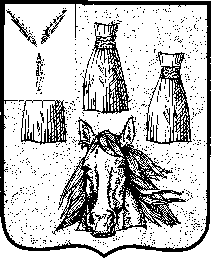 ГлаваСамойловского муниципального образованияСамойловского муниципального районаСаратовской областиПОСТАНОВЛЕНИЕ  № 10от  05.04. 2022г.	 						р.п. СамойловкаНа основании Федерального закона от 06 октября 2003 года №131-ФЗ «Об общих принципах организации местного самоуправления в Российской Федерации», Бюджетного кодекса Российской Федерации, Устава Самойловского муниципального образования Самойловского муниципального района Саратовской области, Положения о бюджетном процессе в Самойловском муниципальном образовании Самойловском муниципальном районе Саратовской области, утвержденного решением городского Совета Самойловского муниципального образования Самойловского муниципального района от 31 октября 2019 г. № 34,               ПОСТАНОВЛЯЮ:Вынести на публичные слушания с участием граждан, проживающих на территории Самойловского муниципального образования Самойловского муниципального района проект решения Городского Совета «Об утверждении отчета об исполнении бюджета Самойловского муниципального образования Самойловского муниципального района за 2021 год», согласно приложения к настоящему постановлению.Назначить публичные слушания по проекту решения Городского Совета «Об утверждении отчета об исполнении бюджета Самойловского муниципального образования Самойловского муниципального района за 2021 год» на 13 мая 2022 года в 11:00 в актовом зале администрации Самойловского муниципального района.Назначить организатором проведения публичных слушаний по проекту решения Городского Совета «Об утверждении отчета об исполнении бюджета Самойловского муниципального образования Самойловского муниципального района за 2021 год» администрацию Самойловского муниципального района.Замечания и предложения в письменной форме граждане вправе представить организатору публичных слушаний в срок со дня официального опубликования настоящего постановления до 13 мая 2022 года по рабочим дням с 08:00 до 17:00 часов по адресу: р.п. Самойловка, ул. Красная площадь, д.10.Настоящее постановление опубликовать в муниципальных средствах массовой информации газете «Земля Самойловская» и разместить на официальном сайте администрации Самойловского муниципального района в сети «Интернет».Настоящее постановление вступает в силу со дня официального опубликования.Глава Самойловскогомуниципального образования                                                   Е.И. Свинарев.Приложение к постановлениюГлавы Самойловского муниципального образования Самойловского муниципального района от  05.04.2022 г. № 10проектГородской СоветСамойловского  муниципального образования Самойловского муниципального района Саратовской областиРешение №    от  2022 года                                                                  р.п.СамойловкаОб утверждении отчета об исполнениибюджета Самойловского муниципального образования  Самойловского муниципальногорайона Саратовской области за 2021 год.В соответствии с Бюджетным кодексом Российской Федерации и Положением о бюджетном процессе в Самойловском муниципальном образовании Самойловского муниципального района Саратовской области, Городской Совет Самойловского муниципального образования Самойловского муниципального района Саратовской области РЕШИЛ:1. Утвердить отчет об исполнении бюджета Самойловского муниципального образования Самойловского муниципального района Саратовской области за 2021 год 1) доходной части в сумме 46 075 289 руб. 73 коп., 2) расходной части в сумме 43 583 088 руб. 83 коп., 3) профицит бюджета составил 2 492 200 руб. 90 коп.2. Утвердить показатели:доходов бюджета Самойловского муниципального образования Самойловского муниципального района Саратовской области за 2021 год по кодам классификации доходов бюджета, согласно приложению 1 к настоящему Решению;расходов  бюджета Самойловского муниципального образования Самойловского муниципального района  Саратовской области за 2021 год по ведомственной структуре расходов бюджета, согласно приложению 2 к настоящему Решению;расходов  бюджета Самойловского муниципального образования Самойловского муниципального района Саратовской области за 2021 год по разделам и подразделам классификации расходов бюджета согласно приложению 3 к настоящему Решению;источников финансирования дефицита бюджета Самойловского муниципального образования Самойловского муниципального района Саратовской области за 2021 год по кодам классификации источников финансирования дефицита бюджета, согласно приложению 4 к настоящему Решению;программы муниципальных гарантий Самойловского муниципального образования Самойловского муниципального района Саратовской области за 2021 год, согласно приложению 5 к настоящему Решению.3. Настоящее решение опубликовать в средствах массовой информации газете «Земля Самойловская» без приложений к настоящему решению и разместить на официальном сайте администрации Самойловского муниципального района в сети «Интернет» http://sam64.ru/ с приложениями к настоящему решению.4. Настоящее решение вступает в силу с момента опубликования.5. Контроль за исполнением настоящего решения возложить на комиссию Городского Совета Самойловского муниципального образования Самойловского муниципального района Саратовской области по бюджетно-финансовым вопросам, инвестиционной политике, налогам, использованию муниципальной собственности.Глава Самойловскогомуниципального образования                                                   Е.И. Свинарев.Проект представленГлава Самойловского муниципального района                                               М.А.МельниковПриложение №1 к решению 				Городского Совета Самойловскогомуниципального образования Самойловского	муниципального района Саратовской области    № от  гДоходы бюджета Самойловского муниципальногообразования за 2021 год по кодам классификации доходов бюджета(руб.)Приложение № 4 к решениюГородского Совета Самойловскогомуниципального образованияСамойловского муниципальногоРайона Саратовской области№    от   .   .2022гИсточники финансирования дефицита бюджета Самойловскогомуниципального образования Самойловского муниципального района Саратовской за 2021 год по кодам классификации источников финансирования дефицита бюджета.(руб.)                                                                       Приложение № 5 к решению 				Городского Совета Самойловскогомуниципального образования Самойловского	муниципального района Саратовской области    №    от   .  .2022гПрограмма муниципальных гарантий Самойловского муниципального образования Самойловского муниципального района Саратовской областина 2021 год (рублей)О вынесении на публичные слушания проекта решения Городского Совета «Об утверждении отчета об исполнении бюджета Самойловского муниципального образования Самойловского муниципального района за 2021 год»Код бюджетной классификации Российской Федерации Наименование доходовСумма 000 1 00 00000 00 0000 000НАЛОГОВЫЕ И НЕНАЛОГОВЫЕ ДОХОДЫ33784517,03000 1 01 00000 00 0000 000НАЛОГИ НА ПРИБЫЛЬ, ДОХОДЫ8032571,66182 1 01 02010 01 0000 110Налог на доходы физических лиц с доходов, источником которых является налоговый агент, за исключением доходов, в отношении которых исчисление и уплата налога осуществляется в соответствии со ст227,227.1 и 228 Налогового кодекса Российской Федерации7741305,77182 1 01 02020 01 0000 110Налог на доходы физических лиц с доходов, полученных от осуществления деятельности физическими лицами , зарегистрированные в качестве индивидуальных предпринимателей, нотариусов, занимающихся частной практикой, адвокатов, учредивших адвокатские кабинеты58439,90182 1 01 02030 01 0000 110Налог на доходы физических лиц с доходов, полученных физическими лицами в соответствии со статьями 228 Налогового кодекса Российской Федерации 42674,44182 1 01 02080 01 0000 110Налог на доходы физических лиц части суммы налога, превышающей 650 000 рублей, относящейся к части налоговой базы, превышающей  5 000 000 рублей190151,55000 1 03 00000 00 0000 000 НАЛОГИ НА ТОВАРЫ (РАБОТЫ, УСЛУГИ), РЕАЛИЗУЕМЫЕ НА ТЕРРИТОРИИ РОССИЙСКОЙ ФЕДЕРАЦИИ6839307,03000 1 03 02000 00 0000 000Акцизы по подакцизным товарам (продукции), производимым на территории Российской Федерации6839307,03100 103 02230 01 0000 110Доходы от уплаты акцизов на дизельное топливо, подлежащие распределению между бюджетами субъектов Российской Федерации и местными бюджетами с учетом установленных дифференцированных нормативов отчислений в местные бюджеты 3157431,66100 103 02240 01 0000 110Доходы от уплаты акцизов на  моторное масло для дизельных и (или) карбюраторных (инжекторных) двигателей, подлежащие распределению между бюджетами субъектов Российской Федерации и местными бюджетами с учетом установленных дифференцированных нормативов отчислений в местные бюджеты  22205,39100 103 02250 01 0000 110Доходы от уплаты акцизов на автомобильный бензин, подлежащие распределению между бюджетами субъектов Российской Федерации и местными бюджетами с учетом установленных дифференцированных нормативов отчислений в местные бюджеты 4198093,15100 103 02260 01 0000 110Доходы от уплаты акцизов на прямогонный бензин, подлежащие распределению между бюджетами субъектов Российской Федерации и местными бюджетами с учетом установленных дифференцированных нормативов отчислений в местные бюджеты  -538423,17000 1 05 00000 00 0000 000НАЛОГИ НА СОВОКУПНЫЙ ДОХОД12261637,00000 1 05 03000 01 0000 110Единый  сельскохозяйственный налог12261637,00182 1 05 03010 01 0000 110Единый  сельскохозяйственный налог12261637,00000 1 06 00000 00 0000 000НАЛОГИ НА ИМУЩЕСТВО5627491,19000 1 06 01030 10 0000 110Налог на имущество физических лиц638150,21182 1 06 01030 13 0000 110Налог на имущество физических лиц, взимаемый по ставкам, применяемым к объектам налогообложения, расположенным в границах городских поселений638150,21000 1 06 06000 10 0000 110Земельный налог4989340,98182 1 06 06033 13 0000 110Земельный налог с организаций обладающих земельным участком расположенным в границах городских поселений777935,32182 1 06 06043 13 0000 110Земельный налог с физических лиц обладающих земельным участком, расположенным в границах городских поселений4211405,66000 1 11 00000 00 0000 000ДОХОДЫ ОТ ИСПОЛЬЗОВАНИЯ ИМУЩЕСТВА, НАХОДЯЩЕГОСЯ В ГОСУДАРСТВЕННОЙ И МУНИЦИПАЛЬНОЙ СОБСТВЕННОСТИ419644,63062 1 11 05013 13 0000 120Доходы , получаемые в виде арендной  платы за  земельные участки,  государственная собственность на которые не разграничена и которые расположены в границах городских поселений, а также средства от продажи права на заключение договоров аренды указанных земельных участков403903,46062 1 11 09045 13 0000 120Прочие поступления от использования имущества находящегося в собственности городских поселений(за исключением имущества муниципальных бюджетных и автономных учреждений, а также имущества муниципальных унитарных предприятий, в том числе казенных15741,17000 1 14 00000 00 0000 000ДОХОДЫ ОТ ПРОДАЖИ МАТЕРИАЛЬНЫХ И НЕМАТЕРИАЛЬНЫХ АКТИВОВ462071,41062 1 14 06013 13 0000 430Доходы от продажи земельных участков, государственная собственность на которые не разграничена и которые расположены в границах городских поселений462071,41000 1 16 00000 00 0000 000ШТРАФЫ, САНКЦИИ, ВОЗМЕЩЕНИЕ УЩЕРБА139954,04062 1 16 01194 01 0000 140Административные штрафы, установленные главой 19 Кодекса Российской Федерации об административных правонарушениях, за административные правонарушения против порядка управления, выявленные должностными лицами органов муниципального контроля838,00062 1 16 10061 13 0000 140Платежи в целях возмещения убытков, причиненных уклонением от заключения с муниципальным органом городского поселения (муниципальным казенным учреждением) муниципального контракта, а также иные денежные средства, подлежащие зачислению в бюджет городского поселения за нарушение законодательства Российской Федерации о контрактной системе в сфере закупок товаров, работ, услуг для обеспечения государственных и муниципальных нужд (за исключением муниципального контракта, финансируемого за счет средств муниципального дорожного фонда)139116,04000 1 17 01000 00 0000 180Невыясненные поступления1 840,07062 1 17 01050 13 0000 180Невыясненные поступления з, зачисляемые в бюджеты городских поселений1 840,07 000 2 00 00000 00 0000 000БЕЗВОЗМЕЗДНЫЕ ПОСТУПЛЕНИЯ5 646 660,00000 2 02 00000 00 0000 000Безвозмездные поступления от других бюджетов бюджетной системы Российской Федерации, кроме бюджетов государственных внебюджетных фондов 12290772,70000 2 02 00000 00 0000 000Безвозмездные поступления от других бюджетов бюджетной системы Российской Федерации, кроме бюджетов государственных внебюджетных фондов 12187737,70000 2 02 16000 00 0000 000Дотации бюджетам бюджетной системы Российской Федерации371400,00051 2 02 16001 13 0001 150Дотации бюджетам городских поселений на выравнивание бюджетной обеспеченности за счет средств областного бюджета371400,00000 202 20000 00 0000 000Субсидии бюджетам субъектов Российской Федерации и муниципальных образований 1347937,70062 202 25555 13 0000 150Субсидии бюджетам городских поселений на поддержку муниципальных программ формирования современной городской среды1347937,70000 202 30000 00 0000 000Субвенции бюджетам субъектов Российской Федерации и муниципальных образований 468400,00051 2 02 35118 13 0000 150Субвенции бюджетам городских поселений на осуществление первичного воинского учета на территориях где отсутствуют военные комиссариаты468400,00062 2 02 49999 13 0032 150Межбюджетные трансферты, передаваемые бюджетам городских поселений области на реализацию мероприятий по благоустройству территорий10000000,00062 2 07 05010 13 0000 150Безвозмездные поступления от физических и юридических лиц на финансовое обеспечение дорожной деятельности , в том числе добровольных пожертвований в отношении автомобильных дорог общего пользования местного значения103035,00ВСЕГО ДОХОДОВ46075289,73Приложение № 2
к решению Городского Совета Самойловского муниципального образования Самойловского муниципального района Саратовской области №    от   .  .2022г.   Приложение № 2
к решению Городского Совета Самойловского муниципального образования Самойловского муниципального района Саратовской области №    от   .  .2022г.   Приложение № 2
к решению Городского Совета Самойловского муниципального образования Самойловского муниципального района Саратовской области №    от   .  .2022г.   Приложение № 2
к решению Городского Совета Самойловского муниципального образования Самойловского муниципального района Саратовской области №    от   .  .2022г.   Расходы бюджета Самойловского муниципального образования Самойловского муниципального района  Саратовской области на 2021 год по ведомственной структуре расходовРасходы бюджета Самойловского муниципального образования Самойловского муниципального района  Саратовской области на 2021 год по ведомственной структуре расходовРасходы бюджета Самойловского муниципального образования Самойловского муниципального района  Саратовской области на 2021 год по ведомственной структуре расходовРасходы бюджета Самойловского муниципального образования Самойловского муниципального района  Саратовской области на 2021 год по ведомственной структуре расходовРасходы бюджета Самойловского муниципального образования Самойловского муниципального района  Саратовской области на 2021 год по ведомственной структуре расходовРасходы бюджета Самойловского муниципального образования Самойловского муниципального района  Саратовской области на 2021 год по ведомственной структуре расходовРасходы бюджета Самойловского муниципального образования Самойловского муниципального района  Саратовской области на 2021 год по ведомственной структуре расходовРасходы бюджета Самойловского муниципального образования Самойловского муниципального района  Саратовской области на 2021 год по ведомственной структуре расходовРасходы бюджета Самойловского муниципального образования Самойловского муниципального района  Саратовской области на 2021 год по ведомственной структуре расходовРасходы бюджета Самойловского муниципального образования Самойловского муниципального района  Саратовской области на 2021 год по ведомственной структуре расходовРасходы бюджета Самойловского муниципального образования Самойловского муниципального района  Саратовской области на 2021 год по ведомственной структуре расходовРасходы бюджета Самойловского муниципального образования Самойловского муниципального района  Саратовской области на 2021 год по ведомственной структуре расходовРасходы бюджета Самойловского муниципального образования Самойловского муниципального района  Саратовской области на 2021 год по ведомственной структуре расходовРасходы бюджета Самойловского муниципального образования Самойловского муниципального района  Саратовской области на 2021 год по ведомственной структуре расходовРасходы бюджета Самойловского муниципального образования Самойловского муниципального района  Саратовской области на 2021 год по ведомственной структуре расходовРасходы бюджета Самойловского муниципального образования Самойловского муниципального района  Саратовской области на 2021 год по ведомственной структуре расходов(рублей)НаименованиеКодРаз-делПод-разделЦелевая статьяВид расходовСуммаНаименованиеКодРаз-делПод-разделЦелевая статьяВид расходов2021111111111234567Администрация Самойловского муниципального района Саратовской областиАдминистрация Самойловского муниципального района Саратовской областиАдминистрация Самойловского муниципального района Саратовской областиАдминистрация Самойловского муниципального района Саратовской областиАдминистрация Самойловского муниципального района Саратовской областиАдминистрация Самойловского муниципального района Саратовской областиАдминистрация Самойловского муниципального района Саратовской областиАдминистрация Самойловского муниципального района Саратовской областиАдминистрация Самойловского муниципального района Саратовской области06243 583 088,83Общегосударственные вопросыОбщегосударственные вопросыОбщегосударственные вопросыОбщегосударственные вопросыОбщегосударственные вопросыОбщегосударственные вопросыОбщегосударственные вопросыОбщегосударственные вопросыОбщегосударственные вопросы06201360 490,36Другие общегосударственные вопросыДругие общегосударственные вопросыДругие общегосударственные вопросыДругие общегосударственные вопросыДругие общегосударственные вопросыДругие общегосударственные вопросыДругие общегосударственные вопросыДругие общегосударственные вопросыДругие общегосударственные вопросы0620113360 490,36МероприятияМероприятияМероприятияМероприятияМероприятияМероприятияМероприятияМероприятияМероприятия062011314 0 00 00000259 716,00Мероприятия празднования Нового года и Рождества Христова в 2021-2023 годахМероприятия празднования Нового года и Рождества Христова в 2021-2023 годахМероприятия празднования Нового года и Рождества Христова в 2021-2023 годахМероприятия празднования Нового года и Рождества Христова в 2021-2023 годахМероприятия празднования Нового года и Рождества Христова в 2021-2023 годахМероприятия празднования Нового года и Рождества Христова в 2021-2023 годахМероприятия празднования Нового года и Рождества Христова в 2021-2023 годахМероприятия празднования Нового года и Рождества Христова в 2021-2023 годахМероприятия празднования Нового года и Рождества Христова в 2021-2023 годах062011314 3 00 00000221 991,00Мероприятия празднования Нового года и Рождества Христова в 2021-2023 годахМероприятия празднования Нового года и Рождества Христова в 2021-2023 годахМероприятия празднования Нового года и Рождества Христова в 2021-2023 годахМероприятия празднования Нового года и Рождества Христова в 2021-2023 годахМероприятия празднования Нового года и Рождества Христова в 2021-2023 годахМероприятия празднования Нового года и Рождества Христова в 2021-2023 годахМероприятия празднования Нового года и Рождества Христова в 2021-2023 годахМероприятия празднования Нового года и Рождества Христова в 2021-2023 годахМероприятия празднования Нового года и Рождества Христова в 2021-2023 годах062011314 3 00 00220221 991,00Закупка товаров, работ и услуг для государственных (муниципальных) нуждЗакупка товаров, работ и услуг для государственных (муниципальных) нуждЗакупка товаров, работ и услуг для государственных (муниципальных) нуждЗакупка товаров, работ и услуг для государственных (муниципальных) нуждЗакупка товаров, работ и услуг для государственных (муниципальных) нуждЗакупка товаров, работ и услуг для государственных (муниципальных) нуждЗакупка товаров, работ и услуг для государственных (муниципальных) нуждЗакупка товаров, работ и услуг для государственных (муниципальных) нуждЗакупка товаров, работ и услуг для государственных (муниципальных) нужд062011314 3 00 00220200221 991,00Иные закупки товаров, работ и услуг для обеспечения государственных (мунциипальных) нуждИные закупки товаров, работ и услуг для обеспечения государственных (мунциипальных) нуждИные закупки товаров, работ и услуг для обеспечения государственных (мунциипальных) нуждИные закупки товаров, работ и услуг для обеспечения государственных (мунциипальных) нуждИные закупки товаров, работ и услуг для обеспечения государственных (мунциипальных) нуждИные закупки товаров, работ и услуг для обеспечения государственных (мунциипальных) нуждИные закупки товаров, работ и услуг для обеспечения государственных (мунциипальных) нуждИные закупки товаров, работ и услуг для обеспечения государственных (мунциипальных) нуждИные закупки товаров, работ и услуг для обеспечения государственных (мунциипальных) нужд062011314 3 00 00220240221 991,00Мероприятия, посвященные годовщине Победы в Великой Отечественной войне 1941-1945 годов на 2021-2023 годыМероприятия, посвященные годовщине Победы в Великой Отечественной войне 1941-1945 годов на 2021-2023 годыМероприятия, посвященные годовщине Победы в Великой Отечественной войне 1941-1945 годов на 2021-2023 годыМероприятия, посвященные годовщине Победы в Великой Отечественной войне 1941-1945 годов на 2021-2023 годыМероприятия, посвященные годовщине Победы в Великой Отечественной войне 1941-1945 годов на 2021-2023 годыМероприятия, посвященные годовщине Победы в Великой Отечественной войне 1941-1945 годов на 2021-2023 годыМероприятия, посвященные годовщине Победы в Великой Отечественной войне 1941-1945 годов на 2021-2023 годыМероприятия, посвященные годовщине Победы в Великой Отечественной войне 1941-1945 годов на 2021-2023 годыМероприятия, посвященные годовщине Победы в Великой Отечественной войне 1941-1945 годов на 2021-2023 годы062011314 5 00 0000037 725,00Мероприятия, посвященные годовщине Победы в Великой Отечественной войне 1941-1945 годов на 2021-2023 годыМероприятия, посвященные годовщине Победы в Великой Отечественной войне 1941-1945 годов на 2021-2023 годыМероприятия, посвященные годовщине Победы в Великой Отечественной войне 1941-1945 годов на 2021-2023 годыМероприятия, посвященные годовщине Победы в Великой Отечественной войне 1941-1945 годов на 2021-2023 годыМероприятия, посвященные годовщине Победы в Великой Отечественной войне 1941-1945 годов на 2021-2023 годыМероприятия, посвященные годовщине Победы в Великой Отечественной войне 1941-1945 годов на 2021-2023 годыМероприятия, посвященные годовщине Победы в Великой Отечественной войне 1941-1945 годов на 2021-2023 годыМероприятия, посвященные годовщине Победы в Великой Отечественной войне 1941-1945 годов на 2021-2023 годыМероприятия, посвященные годовщине Победы в Великой Отечественной войне 1941-1945 годов на 2021-2023 годы062011314 5 00 0022037 725,00Закупка товаров, работ и услуг для государственных (муниципальных) нуждЗакупка товаров, работ и услуг для государственных (муниципальных) нуждЗакупка товаров, работ и услуг для государственных (муниципальных) нуждЗакупка товаров, работ и услуг для государственных (муниципальных) нуждЗакупка товаров, работ и услуг для государственных (муниципальных) нуждЗакупка товаров, работ и услуг для государственных (муниципальных) нуждЗакупка товаров, работ и услуг для государственных (муниципальных) нуждЗакупка товаров, работ и услуг для государственных (муниципальных) нуждЗакупка товаров, работ и услуг для государственных (муниципальных) нужд062011314 5 00 0022020037 725,00Иные закупки товаров, работ и услуг для обеспечения государственных (мунциипальных) нуждИные закупки товаров, работ и услуг для обеспечения государственных (мунциипальных) нуждИные закупки товаров, работ и услуг для обеспечения государственных (мунциипальных) нуждИные закупки товаров, работ и услуг для обеспечения государственных (мунциипальных) нуждИные закупки товаров, работ и услуг для обеспечения государственных (мунциипальных) нуждИные закупки товаров, работ и услуг для обеспечения государственных (мунциипальных) нуждИные закупки товаров, работ и услуг для обеспечения государственных (мунциипальных) нуждИные закупки товаров, работ и услуг для обеспечения государственных (мунциипальных) нуждИные закупки товаров, работ и услуг для обеспечения государственных (мунциипальных) нужд062011314 5 00 0022024037 725,00Реализация государственных функций,связанных с общегосударственным управлениемРеализация государственных функций,связанных с общегосударственным управлениемРеализация государственных функций,связанных с общегосударственным управлениемРеализация государственных функций,связанных с общегосударственным управлениемРеализация государственных функций,связанных с общегосударственным управлениемРеализация государственных функций,связанных с общегосударственным управлениемРеализация государственных функций,связанных с общегосударственным управлениемРеализация государственных функций,связанных с общегосударственным управлениемРеализация государственных функций,связанных с общегосударственным управлением062011344 0 00 0000011 401,36Реализация государственных функций, связанных с общегосударственным управлениемРеализация государственных функций, связанных с общегосударственным управлениемРеализация государственных функций, связанных с общегосударственным управлениемРеализация государственных функций, связанных с общегосударственным управлениемРеализация государственных функций, связанных с общегосударственным управлениемРеализация государственных функций, связанных с общегосударственным управлениемРеализация государственных функций, связанных с общегосударственным управлениемРеализация государственных функций, связанных с общегосударственным управлениемРеализация государственных функций, связанных с общегосударственным управлением062011344 0 00 0920011 401,36Иные бюджетные ассигнованияИные бюджетные ассигнованияИные бюджетные ассигнованияИные бюджетные ассигнованияИные бюджетные ассигнованияИные бюджетные ассигнованияИные бюджетные ассигнованияИные бюджетные ассигнованияИные бюджетные ассигнования062011344 0 00 0920080011 401,36Уплата налогов, сборов и иных платежейУплата налогов, сборов и иных платежейУплата налогов, сборов и иных платежейУплата налогов, сборов и иных платежейУплата налогов, сборов и иных платежейУплата налогов, сборов и иных платежейУплата налогов, сборов и иных платежейУплата налогов, сборов и иных платежейУплата налогов, сборов и иных платежей062011344 0 00 0920085011 401,36Муниципальная программа "Инвентаризация муниципального имущества Самойловского муниципального образования Самойловского муниципального района на 2021-2023 годы"Муниципальная программа "Инвентаризация муниципального имущества Самойловского муниципального образования Самойловского муниципального района на 2021-2023 годы"Муниципальная программа "Инвентаризация муниципального имущества Самойловского муниципального образования Самойловского муниципального района на 2021-2023 годы"Муниципальная программа "Инвентаризация муниципального имущества Самойловского муниципального образования Самойловского муниципального района на 2021-2023 годы"Муниципальная программа "Инвентаризация муниципального имущества Самойловского муниципального образования Самойловского муниципального района на 2021-2023 годы"Муниципальная программа "Инвентаризация муниципального имущества Самойловского муниципального образования Самойловского муниципального района на 2021-2023 годы"Муниципальная программа "Инвентаризация муниципального имущества Самойловского муниципального образования Самойловского муниципального района на 2021-2023 годы"Муниципальная программа "Инвентаризация муниципального имущества Самойловского муниципального образования Самойловского муниципального района на 2021-2023 годы"Муниципальная программа "Инвентаризация муниципального имущества Самойловского муниципального образования Самойловского муниципального района на 2021-2023 годы"062011382 0 00 0000089 373,00Основное мероприятие "Инвентаризация и паспортизация муниципального жилого фонда, зданий, сооружений, инженерных коммуникаций"Основное мероприятие "Инвентаризация и паспортизация муниципального жилого фонда, зданий, сооружений, инженерных коммуникаций"Основное мероприятие "Инвентаризация и паспортизация муниципального жилого фонда, зданий, сооружений, инженерных коммуникаций"Основное мероприятие "Инвентаризация и паспортизация муниципального жилого фонда, зданий, сооружений, инженерных коммуникаций"Основное мероприятие "Инвентаризация и паспортизация муниципального жилого фонда, зданий, сооружений, инженерных коммуникаций"Основное мероприятие "Инвентаризация и паспортизация муниципального жилого фонда, зданий, сооружений, инженерных коммуникаций"Основное мероприятие "Инвентаризация и паспортизация муниципального жилого фонда, зданий, сооружений, инженерных коммуникаций"Основное мероприятие "Инвентаризация и паспортизация муниципального жилого фонда, зданий, сооружений, инженерных коммуникаций"Основное мероприятие "Инвентаризация и паспортизация муниципального жилого фонда, зданий, сооружений, инженерных коммуникаций"062011382 0 02 0000089 373,00Реализация основного мероприятияРеализация основного мероприятияРеализация основного мероприятияРеализация основного мероприятияРеализация основного мероприятияРеализация основного мероприятияРеализация основного мероприятияРеализация основного мероприятияРеализация основного мероприятия062011382 0 02 V000089 373,00Закупка товаров, работ и услуг для государственных (муниципальных) нуждЗакупка товаров, работ и услуг для государственных (муниципальных) нуждЗакупка товаров, работ и услуг для государственных (муниципальных) нуждЗакупка товаров, работ и услуг для государственных (муниципальных) нуждЗакупка товаров, работ и услуг для государственных (муниципальных) нуждЗакупка товаров, работ и услуг для государственных (муниципальных) нуждЗакупка товаров, работ и услуг для государственных (муниципальных) нуждЗакупка товаров, работ и услуг для государственных (муниципальных) нуждЗакупка товаров, работ и услуг для государственных (муниципальных) нужд062011382 0 02 V000020089 373,00Иные закупки товаров, работ и услуг для обеспечения государственных (мунциипальных) нуждИные закупки товаров, работ и услуг для обеспечения государственных (мунциипальных) нуждИные закупки товаров, работ и услуг для обеспечения государственных (мунциипальных) нуждИные закупки товаров, работ и услуг для обеспечения государственных (мунциипальных) нуждИные закупки товаров, работ и услуг для обеспечения государственных (мунциипальных) нуждИные закупки товаров, работ и услуг для обеспечения государственных (мунциипальных) нуждИные закупки товаров, работ и услуг для обеспечения государственных (мунциипальных) нуждИные закупки товаров, работ и услуг для обеспечения государственных (мунциипальных) нуждИные закупки товаров, работ и услуг для обеспечения государственных (мунциипальных) нужд062011382 0 02 V000024089 373,00Национальная оборонаНациональная оборонаНациональная оборонаНациональная оборонаНациональная оборонаНациональная оборонаНациональная оборонаНациональная оборонаНациональная оборона06202468 400,00Мобилизационная и вневойсковая подготовкаМобилизационная и вневойсковая подготовкаМобилизационная и вневойсковая подготовкаМобилизационная и вневойсковая подготовкаМобилизационная и вневойсковая подготовкаМобилизационная и вневойсковая подготовкаМобилизационная и вневойсковая подготовкаМобилизационная и вневойсковая подготовкаМобилизационная и вневойсковая подготовка0620203468 400,00Предоставление межбюджетных трансфертов Предоставление межбюджетных трансфертов Предоставление межбюджетных трансфертов Предоставление межбюджетных трансфертов Предоставление межбюджетных трансфертов Предоставление межбюджетных трансфертов Предоставление межбюджетных трансфертов Предоставление межбюджетных трансфертов Предоставление межбюджетных трансфертов 062020352 0 00 00000468 400,00Межбюджетные трансфертыМежбюджетные трансфертыМежбюджетные трансфертыМежбюджетные трансфертыМежбюджетные трансфертыМежбюджетные трансфертыМежбюджетные трансфертыМежбюджетные трансфертыМежбюджетные трансферты062020352 1 00 00000468 400,00Осуществление первичного воинского учета на территориях, где отсутствуют военные комиссариатыОсуществление первичного воинского учета на территориях, где отсутствуют военные комиссариатыОсуществление первичного воинского учета на территориях, где отсутствуют военные комиссариатыОсуществление первичного воинского учета на территориях, где отсутствуют военные комиссариатыОсуществление первичного воинского учета на территориях, где отсутствуют военные комиссариатыОсуществление первичного воинского учета на территориях, где отсутствуют военные комиссариатыОсуществление первичного воинского учета на территориях, где отсутствуют военные комиссариатыОсуществление первичного воинского учета на территориях, где отсутствуют военные комиссариатыОсуществление первичного воинского учета на территориях, где отсутствуют военные комиссариаты062020352 1 00 51180468 400,00Расходы на выплаты персоналу в целях обеспечения выполнения функций государственными (муниципальными) органами, казенными учреждениями, органами управления государственными внебюджетными фондамиРасходы на выплаты персоналу в целях обеспечения выполнения функций государственными (муниципальными) органами, казенными учреждениями, органами управления государственными внебюджетными фондамиРасходы на выплаты персоналу в целях обеспечения выполнения функций государственными (муниципальными) органами, казенными учреждениями, органами управления государственными внебюджетными фондамиРасходы на выплаты персоналу в целях обеспечения выполнения функций государственными (муниципальными) органами, казенными учреждениями, органами управления государственными внебюджетными фондамиРасходы на выплаты персоналу в целях обеспечения выполнения функций государственными (муниципальными) органами, казенными учреждениями, органами управления государственными внебюджетными фондамиРасходы на выплаты персоналу в целях обеспечения выполнения функций государственными (муниципальными) органами, казенными учреждениями, органами управления государственными внебюджетными фондамиРасходы на выплаты персоналу в целях обеспечения выполнения функций государственными (муниципальными) органами, казенными учреждениями, органами управления государственными внебюджетными фондамиРасходы на выплаты персоналу в целях обеспечения выполнения функций государственными (муниципальными) органами, казенными учреждениями, органами управления государственными внебюджетными фондамиРасходы на выплаты персоналу в целях обеспечения выполнения функций государственными (муниципальными) органами, казенными учреждениями, органами управления государственными внебюджетными фондами062020352 1 00 51180100468 400,00Расходы на выплаты персоналу государственных (муниципальных) органовРасходы на выплаты персоналу государственных (муниципальных) органовРасходы на выплаты персоналу государственных (муниципальных) органовРасходы на выплаты персоналу государственных (муниципальных) органовРасходы на выплаты персоналу государственных (муниципальных) органовРасходы на выплаты персоналу государственных (муниципальных) органовРасходы на выплаты персоналу государственных (муниципальных) органовРасходы на выплаты персоналу государственных (муниципальных) органовРасходы на выплаты персоналу государственных (муниципальных) органов062020352 1 00 51180120468 400,00Национальная безопасность и правоохранительная деятельностьНациональная безопасность и правоохранительная деятельностьНациональная безопасность и правоохранительная деятельностьНациональная безопасность и правоохранительная деятельностьНациональная безопасность и правоохранительная деятельностьНациональная безопасность и правоохранительная деятельностьНациональная безопасность и правоохранительная деятельностьНациональная безопасность и правоохранительная деятельностьНациональная безопасность и правоохранительная деятельность0620348 947,00Гражданская оборонаГражданская оборонаГражданская оборонаГражданская оборонаГражданская оборонаГражданская оборонаГражданская оборонаГражданская оборонаГражданская оборона062030948 947,00МероприятияМероприятияМероприятияМероприятияМероприятияМероприятияМероприятияМероприятияМероприятия062030914 0 00 0000042 547,00Проведение противопаводковых мероприятий в Самойловском муниципальном образовании в 2021 годуПроведение противопаводковых мероприятий в Самойловском муниципальном образовании в 2021 годуПроведение противопаводковых мероприятий в Самойловском муниципальном образовании в 2021 годуПроведение противопаводковых мероприятий в Самойловском муниципальном образовании в 2021 годуПроведение противопаводковых мероприятий в Самойловском муниципальном образовании в 2021 годуПроведение противопаводковых мероприятий в Самойловском муниципальном образовании в 2021 годуПроведение противопаводковых мероприятий в Самойловском муниципальном образовании в 2021 годуПроведение противопаводковых мероприятий в Самойловском муниципальном образовании в 2021 годуПроведение противопаводковых мероприятий в Самойловском муниципальном образовании в 2021 году062030914 7 00 0000042 547,00Проведение противопаводковых мероприятий в Самойловском муниципальном образовании в 2021 годуПроведение противопаводковых мероприятий в Самойловском муниципальном образовании в 2021 годуПроведение противопаводковых мероприятий в Самойловском муниципальном образовании в 2021 годуПроведение противопаводковых мероприятий в Самойловском муниципальном образовании в 2021 годуПроведение противопаводковых мероприятий в Самойловском муниципальном образовании в 2021 годуПроведение противопаводковых мероприятий в Самойловском муниципальном образовании в 2021 годуПроведение противопаводковых мероприятий в Самойловском муниципальном образовании в 2021 годуПроведение противопаводковых мероприятий в Самойловском муниципальном образовании в 2021 годуПроведение противопаводковых мероприятий в Самойловском муниципальном образовании в 2021 году062030914 7 00 0044042 547,00Закупка товаров, работ и услуг для государственных (муниципальных) нуждЗакупка товаров, работ и услуг для государственных (муниципальных) нуждЗакупка товаров, работ и услуг для государственных (муниципальных) нуждЗакупка товаров, работ и услуг для государственных (муниципальных) нуждЗакупка товаров, работ и услуг для государственных (муниципальных) нуждЗакупка товаров, работ и услуг для государственных (муниципальных) нуждЗакупка товаров, работ и услуг для государственных (муниципальных) нуждЗакупка товаров, работ и услуг для государственных (муниципальных) нуждЗакупка товаров, работ и услуг для государственных (муниципальных) нужд062030914 7 00 0044020042 547,00Иные закупки товаров, работ и услуг для обеспечения государственных (мунциипальных) нуждИные закупки товаров, работ и услуг для обеспечения государственных (мунциипальных) нуждИные закупки товаров, работ и услуг для обеспечения государственных (мунциипальных) нуждИные закупки товаров, работ и услуг для обеспечения государственных (мунциипальных) нуждИные закупки товаров, работ и услуг для обеспечения государственных (мунциипальных) нуждИные закупки товаров, работ и услуг для обеспечения государственных (мунциипальных) нуждИные закупки товаров, работ и услуг для обеспечения государственных (мунциипальных) нуждИные закупки товаров, работ и услуг для обеспечения государственных (мунциипальных) нуждИные закупки товаров, работ и услуг для обеспечения государственных (мунциипальных) нужд062030914 7 00 0044024042 547,00Муниципальные программыМуниципальные программыМуниципальные программыМуниципальные программыМуниципальные программыМуниципальные программыМуниципальные программыМуниципальные программыМуниципальные программы062030918 0 00 000006 400,00Муниципальная программа "Обеспечение первичных мер пожарной безопасности на териитории Самойловского муниципального образования"Муниципальная программа "Обеспечение первичных мер пожарной безопасности на териитории Самойловского муниципального образования"Муниципальная программа "Обеспечение первичных мер пожарной безопасности на териитории Самойловского муниципального образования"Муниципальная программа "Обеспечение первичных мер пожарной безопасности на териитории Самойловского муниципального образования"Муниципальная программа "Обеспечение первичных мер пожарной безопасности на териитории Самойловского муниципального образования"Муниципальная программа "Обеспечение первичных мер пожарной безопасности на териитории Самойловского муниципального образования"Муниципальная программа "Обеспечение первичных мер пожарной безопасности на териитории Самойловского муниципального образования"Муниципальная программа "Обеспечение первичных мер пожарной безопасности на териитории Самойловского муниципального образования"Муниципальная программа "Обеспечение первичных мер пожарной безопасности на териитории Самойловского муниципального образования"062030918 7 00 000006 400,00Основное мероприятие "Обеспечение первичных мер пожарной безопасности на териитории Самойловского  муниципального образования "Основное мероприятие "Обеспечение первичных мер пожарной безопасности на териитории Самойловского  муниципального образования "Основное мероприятие "Обеспечение первичных мер пожарной безопасности на териитории Самойловского  муниципального образования "Основное мероприятие "Обеспечение первичных мер пожарной безопасности на териитории Самойловского  муниципального образования "Основное мероприятие "Обеспечение первичных мер пожарной безопасности на териитории Самойловского  муниципального образования "Основное мероприятие "Обеспечение первичных мер пожарной безопасности на териитории Самойловского  муниципального образования "Основное мероприятие "Обеспечение первичных мер пожарной безопасности на териитории Самойловского  муниципального образования "Основное мероприятие "Обеспечение первичных мер пожарной безопасности на териитории Самойловского  муниципального образования "Основное мероприятие "Обеспечение первичных мер пожарной безопасности на териитории Самойловского  муниципального образования "062030918 7 07 000006 400,00Реализация основного мероприятияРеализация основного мероприятияРеализация основного мероприятияРеализация основного мероприятияРеализация основного мероприятияРеализация основного мероприятияРеализация основного мероприятияРеализация основного мероприятияРеализация основного мероприятия062030918 7 07 V00006 400,00Закупка товаров, работ и услуг для государственных (муниципальных) нуждЗакупка товаров, работ и услуг для государственных (муниципальных) нуждЗакупка товаров, работ и услуг для государственных (муниципальных) нуждЗакупка товаров, работ и услуг для государственных (муниципальных) нуждЗакупка товаров, работ и услуг для государственных (муниципальных) нуждЗакупка товаров, работ и услуг для государственных (муниципальных) нуждЗакупка товаров, работ и услуг для государственных (муниципальных) нуждЗакупка товаров, работ и услуг для государственных (муниципальных) нуждЗакупка товаров, работ и услуг для государственных (муниципальных) нужд062030918 7 07 V00002006 400,00Иные закупки товаров, работ и услуг для обеспечения государственных (мунциипальных) нуждИные закупки товаров, работ и услуг для обеспечения государственных (мунциипальных) нуждИные закупки товаров, работ и услуг для обеспечения государственных (мунциипальных) нуждИные закупки товаров, работ и услуг для обеспечения государственных (мунциипальных) нуждИные закупки товаров, работ и услуг для обеспечения государственных (мунциипальных) нуждИные закупки товаров, работ и услуг для обеспечения государственных (мунциипальных) нуждИные закупки товаров, работ и услуг для обеспечения государственных (мунциипальных) нуждИные закупки товаров, работ и услуг для обеспечения государственных (мунциипальных) нуждИные закупки товаров, работ и услуг для обеспечения государственных (мунциипальных) нужд062030918 7 07 V00002406 400,00Национальная экономикаНациональная экономикаНациональная экономикаНациональная экономикаНациональная экономикаНациональная экономикаНациональная экономикаНациональная экономикаНациональная экономика0620418 233 989,47Дорожное хозяйствоДорожное хозяйствоДорожное хозяйствоДорожное хозяйствоДорожное хозяйствоДорожное хозяйствоДорожное хозяйствоДорожное хозяйствоДорожное хозяйство062040918 233 989,47Муниципальная программа "Ремонт и содержание автомобильных дорог общего пользования местного значения Самойловского муниципального образования Самойловского муниципального района на 2021-2023 годы"Муниципальная программа "Ремонт и содержание автомобильных дорог общего пользования местного значения Самойловского муниципального образования Самойловского муниципального района на 2021-2023 годы"Муниципальная программа "Ремонт и содержание автомобильных дорог общего пользования местного значения Самойловского муниципального образования Самойловского муниципального района на 2021-2023 годы"Муниципальная программа "Ремонт и содержание автомобильных дорог общего пользования местного значения Самойловского муниципального образования Самойловского муниципального района на 2021-2023 годы"Муниципальная программа "Ремонт и содержание автомобильных дорог общего пользования местного значения Самойловского муниципального образования Самойловского муниципального района на 2021-2023 годы"Муниципальная программа "Ремонт и содержание автомобильных дорог общего пользования местного значения Самойловского муниципального образования Самойловского муниципального района на 2021-2023 годы"Муниципальная программа "Ремонт и содержание автомобильных дорог общего пользования местного значения Самойловского муниципального образования Самойловского муниципального района на 2021-2023 годы"Муниципальная программа "Ремонт и содержание автомобильных дорог общего пользования местного значения Самойловского муниципального образования Самойловского муниципального района на 2021-2023 годы"Муниципальная программа "Ремонт и содержание автомобильных дорог общего пользования местного значения Самойловского муниципального образования Самойловского муниципального района на 2021-2023 годы"062040981 0 00 000008 073 989,47Основное мероприятие "Обеспечение сохранности существующей сети автомобильных дорог общего пользования местного значения"Основное мероприятие "Обеспечение сохранности существующей сети автомобильных дорог общего пользования местного значения"Основное мероприятие "Обеспечение сохранности существующей сети автомобильных дорог общего пользования местного значения"Основное мероприятие "Обеспечение сохранности существующей сети автомобильных дорог общего пользования местного значения"Основное мероприятие "Обеспечение сохранности существующей сети автомобильных дорог общего пользования местного значения"Основное мероприятие "Обеспечение сохранности существующей сети автомобильных дорог общего пользования местного значения"Основное мероприятие "Обеспечение сохранности существующей сети автомобильных дорог общего пользования местного значения"Основное мероприятие "Обеспечение сохранности существующей сети автомобильных дорог общего пользования местного значения"Основное мероприятие "Обеспечение сохранности существующей сети автомобильных дорог общего пользования местного значения"062040981 0 01 000008 073 989,47Расходы за счет безвозмездных пожертвований в местные бюджеты в дорожный фонд по договору № 1 от 25.06.2021гРасходы за счет безвозмездных пожертвований в местные бюджеты в дорожный фонд по договору № 1 от 25.06.2021гРасходы за счет безвозмездных пожертвований в местные бюджеты в дорожный фонд по договору № 1 от 25.06.2021гРасходы за счет безвозмездных пожертвований в местные бюджеты в дорожный фонд по договору № 1 от 25.06.2021гРасходы за счет безвозмездных пожертвований в местные бюджеты в дорожный фонд по договору № 1 от 25.06.2021гРасходы за счет безвозмездных пожертвований в местные бюджеты в дорожный фонд по договору № 1 от 25.06.2021гРасходы за счет безвозмездных пожертвований в местные бюджеты в дорожный фонд по договору № 1 от 25.06.2021гРасходы за счет безвозмездных пожертвований в местные бюджеты в дорожный фонд по договору № 1 от 25.06.2021гРасходы за счет безвозмездных пожертвований в местные бюджеты в дорожный фонд по договору № 1 от 25.06.2021г062040981 0 01 1200013 000,00Закупка товаров, работ и услуг для государственных (муниципальных) нуждЗакупка товаров, работ и услуг для государственных (муниципальных) нуждЗакупка товаров, работ и услуг для государственных (муниципальных) нуждЗакупка товаров, работ и услуг для государственных (муниципальных) нуждЗакупка товаров, работ и услуг для государственных (муниципальных) нуждЗакупка товаров, работ и услуг для государственных (муниципальных) нуждЗакупка товаров, работ и услуг для государственных (муниципальных) нуждЗакупка товаров, работ и услуг для государственных (муниципальных) нуждЗакупка товаров, работ и услуг для государственных (муниципальных) нужд062040981 0 01 1200020013 000,00Иные закупки товаров, работ и услуг для обеспечения государственных (мунциипальных) нуждИные закупки товаров, работ и услуг для обеспечения государственных (мунциипальных) нуждИные закупки товаров, работ и услуг для обеспечения государственных (мунциипальных) нуждИные закупки товаров, работ и услуг для обеспечения государственных (мунциипальных) нуждИные закупки товаров, работ и услуг для обеспечения государственных (мунциипальных) нуждИные закупки товаров, работ и услуг для обеспечения государственных (мунциипальных) нуждИные закупки товаров, работ и услуг для обеспечения государственных (мунциипальных) нуждИные закупки товаров, работ и услуг для обеспечения государственных (мунциипальных) нуждИные закупки товаров, работ и услуг для обеспечения государственных (мунциипальных) нужд062040981 0 01 1200024013 000,00Расходы за счет безвозмездных пожертвований в местные бюджеты в дорожный фонд по договору № 2 от 25.06.2021гРасходы за счет безвозмездных пожертвований в местные бюджеты в дорожный фонд по договору № 2 от 25.06.2021гРасходы за счет безвозмездных пожертвований в местные бюджеты в дорожный фонд по договору № 2 от 25.06.2021гРасходы за счет безвозмездных пожертвований в местные бюджеты в дорожный фонд по договору № 2 от 25.06.2021гРасходы за счет безвозмездных пожертвований в местные бюджеты в дорожный фонд по договору № 2 от 25.06.2021гРасходы за счет безвозмездных пожертвований в местные бюджеты в дорожный фонд по договору № 2 от 25.06.2021гРасходы за счет безвозмездных пожертвований в местные бюджеты в дорожный фонд по договору № 2 от 25.06.2021гРасходы за счет безвозмездных пожертвований в местные бюджеты в дорожный фонд по договору № 2 от 25.06.2021гРасходы за счет безвозмездных пожертвований в местные бюджеты в дорожный фонд по договору № 2 от 25.06.2021г062040981 0 01 2200012 720,00Закупка товаров, работ и услуг для государственных (муниципальных) нуждЗакупка товаров, работ и услуг для государственных (муниципальных) нуждЗакупка товаров, работ и услуг для государственных (муниципальных) нуждЗакупка товаров, работ и услуг для государственных (муниципальных) нуждЗакупка товаров, работ и услуг для государственных (муниципальных) нуждЗакупка товаров, работ и услуг для государственных (муниципальных) нуждЗакупка товаров, работ и услуг для государственных (муниципальных) нуждЗакупка товаров, работ и услуг для государственных (муниципальных) нуждЗакупка товаров, работ и услуг для государственных (муниципальных) нужд062040981 0 01 2200020012 720,00Иные закупки товаров, работ и услуг для обеспечения государственных (мунциипальных) нуждИные закупки товаров, работ и услуг для обеспечения государственных (мунциипальных) нуждИные закупки товаров, работ и услуг для обеспечения государственных (мунциипальных) нуждИные закупки товаров, работ и услуг для обеспечения государственных (мунциипальных) нуждИные закупки товаров, работ и услуг для обеспечения государственных (мунциипальных) нуждИные закупки товаров, работ и услуг для обеспечения государственных (мунциипальных) нуждИные закупки товаров, работ и услуг для обеспечения государственных (мунциипальных) нуждИные закупки товаров, работ и услуг для обеспечения государственных (мунциипальных) нуждИные закупки товаров, работ и услуг для обеспечения государственных (мунциипальных) нужд062040981 0 01 2200024012 720,00Расходы за счет безвозмездных пожертвований в местные бюджеты в дорожный фонд по договору № 3 от 25.06.2021г.Расходы за счет безвозмездных пожертвований в местные бюджеты в дорожный фонд по договору № 3 от 25.06.2021г.Расходы за счет безвозмездных пожертвований в местные бюджеты в дорожный фонд по договору № 3 от 25.06.2021г.Расходы за счет безвозмездных пожертвований в местные бюджеты в дорожный фонд по договору № 3 от 25.06.2021г.Расходы за счет безвозмездных пожертвований в местные бюджеты в дорожный фонд по договору № 3 от 25.06.2021г.Расходы за счет безвозмездных пожертвований в местные бюджеты в дорожный фонд по договору № 3 от 25.06.2021г.Расходы за счет безвозмездных пожертвований в местные бюджеты в дорожный фонд по договору № 3 от 25.06.2021г.Расходы за счет безвозмездных пожертвований в местные бюджеты в дорожный фонд по договору № 3 от 25.06.2021г.Расходы за счет безвозмездных пожертвований в местные бюджеты в дорожный фонд по договору № 3 от 25.06.2021г.062040981 0 01 3200012 720,00Закупка товаров, работ и услуг для государственных (муниципальных) нуждЗакупка товаров, работ и услуг для государственных (муниципальных) нуждЗакупка товаров, работ и услуг для государственных (муниципальных) нуждЗакупка товаров, работ и услуг для государственных (муниципальных) нуждЗакупка товаров, работ и услуг для государственных (муниципальных) нуждЗакупка товаров, работ и услуг для государственных (муниципальных) нуждЗакупка товаров, работ и услуг для государственных (муниципальных) нуждЗакупка товаров, работ и услуг для государственных (муниципальных) нуждЗакупка товаров, работ и услуг для государственных (муниципальных) нужд062040981 0 01 3200020012 720,00Иные закупки товаров, работ и услуг для обеспечения государственных (мунциипальных) нуждИные закупки товаров, работ и услуг для обеспечения государственных (мунциипальных) нуждИные закупки товаров, работ и услуг для обеспечения государственных (мунциипальных) нуждИные закупки товаров, работ и услуг для обеспечения государственных (мунциипальных) нуждИные закупки товаров, работ и услуг для обеспечения государственных (мунциипальных) нуждИные закупки товаров, работ и услуг для обеспечения государственных (мунциипальных) нуждИные закупки товаров, работ и услуг для обеспечения государственных (мунциипальных) нуждИные закупки товаров, работ и услуг для обеспечения государственных (мунциипальных) нуждИные закупки товаров, работ и услуг для обеспечения государственных (мунциипальных) нужд062040981 0 01 3200024012 720,00Расходы за счет безвозмездных пожертвований в местные бюджеты в дорожный фонд по договору № 4 от 25.06.2021г.Расходы за счет безвозмездных пожертвований в местные бюджеты в дорожный фонд по договору № 4 от 25.06.2021г.Расходы за счет безвозмездных пожертвований в местные бюджеты в дорожный фонд по договору № 4 от 25.06.2021г.Расходы за счет безвозмездных пожертвований в местные бюджеты в дорожный фонд по договору № 4 от 25.06.2021г.Расходы за счет безвозмездных пожертвований в местные бюджеты в дорожный фонд по договору № 4 от 25.06.2021г.Расходы за счет безвозмездных пожертвований в местные бюджеты в дорожный фонд по договору № 4 от 25.06.2021г.Расходы за счет безвозмездных пожертвований в местные бюджеты в дорожный фонд по договору № 4 от 25.06.2021г.Расходы за счет безвозмездных пожертвований в местные бюджеты в дорожный фонд по договору № 4 от 25.06.2021г.Расходы за счет безвозмездных пожертвований в местные бюджеты в дорожный фонд по договору № 4 от 25.06.2021г.062040981 0 01 4200012 720,00Закупка товаров, работ и услуг для государственных (муниципальных) нуждЗакупка товаров, работ и услуг для государственных (муниципальных) нуждЗакупка товаров, работ и услуг для государственных (муниципальных) нуждЗакупка товаров, работ и услуг для государственных (муниципальных) нуждЗакупка товаров, работ и услуг для государственных (муниципальных) нуждЗакупка товаров, работ и услуг для государственных (муниципальных) нуждЗакупка товаров, работ и услуг для государственных (муниципальных) нуждЗакупка товаров, работ и услуг для государственных (муниципальных) нуждЗакупка товаров, работ и услуг для государственных (муниципальных) нужд062040981 0 01 4200020012 720,00Иные закупки товаров, работ и услуг для обеспечения государственных (мунциипальных) нуждИные закупки товаров, работ и услуг для обеспечения государственных (мунциипальных) нуждИные закупки товаров, работ и услуг для обеспечения государственных (мунциипальных) нуждИные закупки товаров, работ и услуг для обеспечения государственных (мунциипальных) нуждИные закупки товаров, работ и услуг для обеспечения государственных (мунциипальных) нуждИные закупки товаров, работ и услуг для обеспечения государственных (мунциипальных) нуждИные закупки товаров, работ и услуг для обеспечения государственных (мунциипальных) нуждИные закупки товаров, работ и услуг для обеспечения государственных (мунциипальных) нуждИные закупки товаров, работ и услуг для обеспечения государственных (мунциипальных) нужд062040981 0 01 4200024012 720,00Расходы за счет безвозмездных пожертвований в местные бюджеты в дорожный фонд по договору № 5 от 25.06.2021г.Расходы за счет безвозмездных пожертвований в местные бюджеты в дорожный фонд по договору № 5 от 25.06.2021г.Расходы за счет безвозмездных пожертвований в местные бюджеты в дорожный фонд по договору № 5 от 25.06.2021г.Расходы за счет безвозмездных пожертвований в местные бюджеты в дорожный фонд по договору № 5 от 25.06.2021г.Расходы за счет безвозмездных пожертвований в местные бюджеты в дорожный фонд по договору № 5 от 25.06.2021г.Расходы за счет безвозмездных пожертвований в местные бюджеты в дорожный фонд по договору № 5 от 25.06.2021г.Расходы за счет безвозмездных пожертвований в местные бюджеты в дорожный фонд по договору № 5 от 25.06.2021г.Расходы за счет безвозмездных пожертвований в местные бюджеты в дорожный фонд по договору № 5 от 25.06.2021г.Расходы за счет безвозмездных пожертвований в местные бюджеты в дорожный фонд по договору № 5 от 25.06.2021г.062040981 0 01 5200051 875,00Закупка товаров, работ и услуг для государственных (муниципальных) нуждЗакупка товаров, работ и услуг для государственных (муниципальных) нуждЗакупка товаров, работ и услуг для государственных (муниципальных) нуждЗакупка товаров, работ и услуг для государственных (муниципальных) нуждЗакупка товаров, работ и услуг для государственных (муниципальных) нуждЗакупка товаров, работ и услуг для государственных (муниципальных) нуждЗакупка товаров, работ и услуг для государственных (муниципальных) нуждЗакупка товаров, работ и услуг для государственных (муниципальных) нуждЗакупка товаров, работ и услуг для государственных (муниципальных) нужд062040981 0 01 5200020051 875,00Иные закупки товаров, работ и услуг для обеспечения государственных (мунциипальных) нуждИные закупки товаров, работ и услуг для обеспечения государственных (мунциипальных) нуждИные закупки товаров, работ и услуг для обеспечения государственных (мунциипальных) нуждИные закупки товаров, работ и услуг для обеспечения государственных (мунциипальных) нуждИные закупки товаров, работ и услуг для обеспечения государственных (мунциипальных) нуждИные закупки товаров, работ и услуг для обеспечения государственных (мунциипальных) нуждИные закупки товаров, работ и услуг для обеспечения государственных (мунциипальных) нуждИные закупки товаров, работ и услуг для обеспечения государственных (мунциипальных) нуждИные закупки товаров, работ и услуг для обеспечения государственных (мунциипальных) нужд062040981 0 01 5200024051 875,00Реализация основного мероприятияРеализация основного мероприятияРеализация основного мероприятияРеализация основного мероприятияРеализация основного мероприятияРеализация основного мероприятияРеализация основного мероприятияРеализация основного мероприятияРеализация основного мероприятия062040981 0 01 V00007 970 954,47Закупка товаров, работ и услуг для государственных (муниципальных) нуждЗакупка товаров, работ и услуг для государственных (муниципальных) нуждЗакупка товаров, работ и услуг для государственных (муниципальных) нуждЗакупка товаров, работ и услуг для государственных (муниципальных) нуждЗакупка товаров, работ и услуг для государственных (муниципальных) нуждЗакупка товаров, работ и услуг для государственных (муниципальных) нуждЗакупка товаров, работ и услуг для государственных (муниципальных) нуждЗакупка товаров, работ и услуг для государственных (муниципальных) нуждЗакупка товаров, работ и услуг для государственных (муниципальных) нужд062040981 0 01 V00002007 970 954,47Иные закупки товаров, работ и услуг для обеспечения государственных (мунциипальных) нуждИные закупки товаров, работ и услуг для обеспечения государственных (мунциипальных) нуждИные закупки товаров, работ и услуг для обеспечения государственных (мунциипальных) нуждИные закупки товаров, работ и услуг для обеспечения государственных (мунциипальных) нуждИные закупки товаров, работ и услуг для обеспечения государственных (мунциипальных) нуждИные закупки товаров, работ и услуг для обеспечения государственных (мунциипальных) нуждИные закупки товаров, работ и услуг для обеспечения государственных (мунциипальных) нуждИные закупки товаров, работ и услуг для обеспечения государственных (мунциипальных) нуждИные закупки товаров, работ и услуг для обеспечения государственных (мунциипальных) нужд062040981 0 01 V00002407 970 954,47Муниципальная программа "Реализация мероприятий по благоустройству территорий в р.п.Самойловка Самойловского муниципального образования Самойловского муниципального района Саратовской области"Муниципальная программа "Реализация мероприятий по благоустройству территорий в р.п.Самойловка Самойловского муниципального образования Самойловского муниципального района Саратовской области"Муниципальная программа "Реализация мероприятий по благоустройству территорий в р.п.Самойловка Самойловского муниципального образования Самойловского муниципального района Саратовской области"Муниципальная программа "Реализация мероприятий по благоустройству территорий в р.п.Самойловка Самойловского муниципального образования Самойловского муниципального района Саратовской области"Муниципальная программа "Реализация мероприятий по благоустройству территорий в р.п.Самойловка Самойловского муниципального образования Самойловского муниципального района Саратовской области"Муниципальная программа "Реализация мероприятий по благоустройству территорий в р.п.Самойловка Самойловского муниципального образования Самойловского муниципального района Саратовской области"Муниципальная программа "Реализация мероприятий по благоустройству территорий в р.п.Самойловка Самойловского муниципального образования Самойловского муниципального района Саратовской области"Муниципальная программа "Реализация мероприятий по благоустройству территорий в р.п.Самойловка Самойловского муниципального образования Самойловского муниципального района Саратовской области"Муниципальная программа "Реализация мероприятий по благоустройству территорий в р.п.Самойловка Самойловского муниципального образования Самойловского муниципального района Саратовской области"062040989 0 00 0000010 160 000,00Основное мероприятие "Создание благоприятных, комфортных и безопасных условий для проживания населения"Основное мероприятие "Создание благоприятных, комфортных и безопасных условий для проживания населения"Основное мероприятие "Создание благоприятных, комфортных и безопасных условий для проживания населения"Основное мероприятие "Создание благоприятных, комфортных и безопасных условий для проживания населения"Основное мероприятие "Создание благоприятных, комфортных и безопасных условий для проживания населения"Основное мероприятие "Создание благоприятных, комфортных и безопасных условий для проживания населения"Основное мероприятие "Создание благоприятных, комфортных и безопасных условий для проживания населения"Основное мероприятие "Создание благоприятных, комфортных и безопасных условий для проживания населения"Основное мероприятие "Создание благоприятных, комфортных и безопасных условий для проживания населения"062040989 0 09 0000010 160 000,00Реализация основного мероприятияРеализация основного мероприятияРеализация основного мероприятияРеализация основного мероприятияРеализация основного мероприятияРеализация основного мероприятияРеализация основного мероприятияРеализация основного мероприятияРеализация основного мероприятия062040989 0 09 7812010 160 000,00Закупка товаров, работ и услуг для государственных (муниципальных) нуждЗакупка товаров, работ и услуг для государственных (муниципальных) нуждЗакупка товаров, работ и услуг для государственных (муниципальных) нуждЗакупка товаров, работ и услуг для государственных (муниципальных) нуждЗакупка товаров, работ и услуг для государственных (муниципальных) нуждЗакупка товаров, работ и услуг для государственных (муниципальных) нуждЗакупка товаров, работ и услуг для государственных (муниципальных) нуждЗакупка товаров, работ и услуг для государственных (муниципальных) нуждЗакупка товаров, работ и услуг для государственных (муниципальных) нужд062040989 0 09 7812020010 160 000,00Иные закупки товаров, работ и услуг для обеспечения государственных (мунциипальных) нуждИные закупки товаров, работ и услуг для обеспечения государственных (мунциипальных) нуждИные закупки товаров, работ и услуг для обеспечения государственных (мунциипальных) нуждИные закупки товаров, работ и услуг для обеспечения государственных (мунциипальных) нуждИные закупки товаров, работ и услуг для обеспечения государственных (мунциипальных) нуждИные закупки товаров, работ и услуг для обеспечения государственных (мунциипальных) нуждИные закупки товаров, работ и услуг для обеспечения государственных (мунциипальных) нуждИные закупки товаров, работ и услуг для обеспечения государственных (мунциипальных) нуждИные закупки товаров, работ и услуг для обеспечения государственных (мунциипальных) нужд062040989 0 09 7812024010 160 000,00Жилищно-коммунальное хозяйствоЖилищно-коммунальное хозяйствоЖилищно-коммунальное хозяйствоЖилищно-коммунальное хозяйствоЖилищно-коммунальное хозяйствоЖилищно-коммунальное хозяйствоЖилищно-коммунальное хозяйствоЖилищно-коммунальное хозяйствоЖилищно-коммунальное хозяйство0620524 416 813,60Жилищное хозяйствоЖилищное хозяйствоЖилищное хозяйствоЖилищное хозяйствоЖилищное хозяйствоЖилищное хозяйствоЖилищное хозяйствоЖилищное хозяйствоЖилищное хозяйство062050114 918,16Расходы по перечислению взносовРасходы по перечислению взносовРасходы по перечислению взносовРасходы по перечислению взносовРасходы по перечислению взносовРасходы по перечислению взносовРасходы по перечислению взносовРасходы по перечислению взносовРасходы по перечислению взносов062050171 0 00 0000014 918,16Расходы по перечислению взносов на капитальный ремонт в фонд капитального ремонтаРасходы по перечислению взносов на капитальный ремонт в фонд капитального ремонтаРасходы по перечислению взносов на капитальный ремонт в фонд капитального ремонтаРасходы по перечислению взносов на капитальный ремонт в фонд капитального ремонтаРасходы по перечислению взносов на капитальный ремонт в фонд капитального ремонтаРасходы по перечислению взносов на капитальный ремонт в фонд капитального ремонтаРасходы по перечислению взносов на капитальный ремонт в фонд капитального ремонтаРасходы по перечислению взносов на капитальный ремонт в фонд капитального ремонтаРасходы по перечислению взносов на капитальный ремонт в фонд капитального ремонта062050171 0 00 1002014 918,16Закупка товаров, работ и услуг для государственных (муниципальных) нуждЗакупка товаров, работ и услуг для государственных (муниципальных) нуждЗакупка товаров, работ и услуг для государственных (муниципальных) нуждЗакупка товаров, работ и услуг для государственных (муниципальных) нуждЗакупка товаров, работ и услуг для государственных (муниципальных) нуждЗакупка товаров, работ и услуг для государственных (муниципальных) нуждЗакупка товаров, работ и услуг для государственных (муниципальных) нуждЗакупка товаров, работ и услуг для государственных (муниципальных) нуждЗакупка товаров, работ и услуг для государственных (муниципальных) нужд062050171 0 00 1002020014 918,16Иные закупки товаров, работ и услуг для обеспечения государственных (мунциипальных) нуждИные закупки товаров, работ и услуг для обеспечения государственных (мунциипальных) нуждИные закупки товаров, работ и услуг для обеспечения государственных (мунциипальных) нуждИные закупки товаров, работ и услуг для обеспечения государственных (мунциипальных) нуждИные закупки товаров, работ и услуг для обеспечения государственных (мунциипальных) нуждИные закупки товаров, работ и услуг для обеспечения государственных (мунциипальных) нуждИные закупки товаров, работ и услуг для обеспечения государственных (мунциипальных) нуждИные закупки товаров, работ и услуг для обеспечения государственных (мунциипальных) нуждИные закупки товаров, работ и услуг для обеспечения государственных (мунциипальных) нужд062050171 0 00 1002024014 918,16Коммунальное хозяйствоКоммунальное хозяйствоКоммунальное хозяйствоКоммунальное хозяйствоКоммунальное хозяйствоКоммунальное хозяйствоКоммунальное хозяйствоКоммунальное хозяйствоКоммунальное хозяйство06205025 835 640,04Муниципальные программыМуниципальные программыМуниципальные программыМуниципальные программыМуниципальные программыМуниципальные программыМуниципальные программыМуниципальные программыМуниципальные программы062050212 0 00 000005 835 640,04Муниципальная программа "Подготовка проектно-сметной документанции на реализацию мероприятий по строительству и реконструкции(модернизации) объектов питьевого водоснабжения в р.п. Самойловка Саратовской области"Муниципальная программа "Подготовка проектно-сметной документанции на реализацию мероприятий по строительству и реконструкции(модернизации) объектов питьевого водоснабжения в р.п. Самойловка Саратовской области"Муниципальная программа "Подготовка проектно-сметной документанции на реализацию мероприятий по строительству и реконструкции(модернизации) объектов питьевого водоснабжения в р.п. Самойловка Саратовской области"Муниципальная программа "Подготовка проектно-сметной документанции на реализацию мероприятий по строительству и реконструкции(модернизации) объектов питьевого водоснабжения в р.п. Самойловка Саратовской области"Муниципальная программа "Подготовка проектно-сметной документанции на реализацию мероприятий по строительству и реконструкции(модернизации) объектов питьевого водоснабжения в р.п. Самойловка Саратовской области"Муниципальная программа "Подготовка проектно-сметной документанции на реализацию мероприятий по строительству и реконструкции(модернизации) объектов питьевого водоснабжения в р.п. Самойловка Саратовской области"Муниципальная программа "Подготовка проектно-сметной документанции на реализацию мероприятий по строительству и реконструкции(модернизации) объектов питьевого водоснабжения в р.п. Самойловка Саратовской области"Муниципальная программа "Подготовка проектно-сметной документанции на реализацию мероприятий по строительству и реконструкции(модернизации) объектов питьевого водоснабжения в р.п. Самойловка Саратовской области"Муниципальная программа "Подготовка проектно-сметной документанции на реализацию мероприятий по строительству и реконструкции(модернизации) объектов питьевого водоснабжения в р.п. Самойловка Саратовской области"062050212 4 00 000005 835 640,04Основное мероприятиеОсновное мероприятиеОсновное мероприятиеОсновное мероприятиеОсновное мероприятиеОсновное мероприятиеОсновное мероприятиеОсновное мероприятиеОсновное мероприятие062050212 4 04 000005 835 640,04Реализация основного мероприятияРеализация основного мероприятияРеализация основного мероприятияРеализация основного мероприятияРеализация основного мероприятияРеализация основного мероприятияРеализация основного мероприятияРеализация основного мероприятияРеализация основного мероприятия062050212 4 04 V00005 835 640,04Капитальные вложения в объекты  государственной ( муниципальной) собственностиКапитальные вложения в объекты  государственной ( муниципальной) собственностиКапитальные вложения в объекты  государственной ( муниципальной) собственностиКапитальные вложения в объекты  государственной ( муниципальной) собственностиКапитальные вложения в объекты  государственной ( муниципальной) собственностиКапитальные вложения в объекты  государственной ( муниципальной) собственностиКапитальные вложения в объекты  государственной ( муниципальной) собственностиКапитальные вложения в объекты  государственной ( муниципальной) собственностиКапитальные вложения в объекты  государственной ( муниципальной) собственности062050212 4 04 V00004005 835 640,04Бюджетные инвестицииБюджетные инвестицииБюджетные инвестицииБюджетные инвестицииБюджетные инвестицииБюджетные инвестицииБюджетные инвестицииБюджетные инвестицииБюджетные инвестиции062050212 4 04 V0000410583 564,04БлагоустройствоБлагоустройствоБлагоустройствоБлагоустройствоБлагоустройствоБлагоустройствоБлагоустройствоБлагоустройствоБлагоустройство062050318 566 255,40Муниципальные программыМуниципальные программыМуниципальные программыМуниципальные программыМуниципальные программыМуниципальные программыМуниципальные программыМуниципальные программыМуниципальные программы062050313 0 00 000001 347 937,70Муниципальная программа "Формирование современной городской среды в р.п.Самойловка Самойловского муниципального образования Самойловского муниципального района Саратовской области на 2019-2022 годы"Муниципальная программа "Формирование современной городской среды в р.п.Самойловка Самойловского муниципального образования Самойловского муниципального района Саратовской области на 2019-2022 годы"Муниципальная программа "Формирование современной городской среды в р.п.Самойловка Самойловского муниципального образования Самойловского муниципального района Саратовской области на 2019-2022 годы"Муниципальная программа "Формирование современной городской среды в р.п.Самойловка Самойловского муниципального образования Самойловского муниципального района Саратовской области на 2019-2022 годы"Муниципальная программа "Формирование современной городской среды в р.п.Самойловка Самойловского муниципального образования Самойловского муниципального района Саратовской области на 2019-2022 годы"Муниципальная программа "Формирование современной городской среды в р.п.Самойловка Самойловского муниципального образования Самойловского муниципального района Саратовской области на 2019-2022 годы"Муниципальная программа "Формирование современной городской среды в р.п.Самойловка Самойловского муниципального образования Самойловского муниципального района Саратовской области на 2019-2022 годы"Муниципальная программа "Формирование современной городской среды в р.п.Самойловка Самойловского муниципального образования Самойловского муниципального района Саратовской области на 2019-2022 годы"Муниципальная программа "Формирование современной городской среды в р.п.Самойловка Самойловского муниципального образования Самойловского муниципального района Саратовской области на 2019-2022 годы"062050313 5 00 000001 347 937,70Субсидии бюджетам городских округов и поселений области на поддержку муниципальных программ формирования современной городской средыСубсидии бюджетам городских округов и поселений области на поддержку муниципальных программ формирования современной городской средыСубсидии бюджетам городских округов и поселений области на поддержку муниципальных программ формирования современной городской средыСубсидии бюджетам городских округов и поселений области на поддержку муниципальных программ формирования современной городской средыСубсидии бюджетам городских округов и поселений области на поддержку муниципальных программ формирования современной городской средыСубсидии бюджетам городских округов и поселений области на поддержку муниципальных программ формирования современной городской средыСубсидии бюджетам городских округов и поселений области на поддержку муниципальных программ формирования современной городской средыСубсидии бюджетам городских округов и поселений области на поддержку муниципальных программ формирования современной городской средыСубсидии бюджетам городских округов и поселений области на поддержку муниципальных программ формирования современной городской среды062050313 5 F2 000001 347 937,70Субсидии бюджетам городских округов и поселений области на поддержку муниципальных программ формирования современной городской средыСубсидии бюджетам городских округов и поселений области на поддержку муниципальных программ формирования современной городской средыСубсидии бюджетам городских округов и поселений области на поддержку муниципальных программ формирования современной городской средыСубсидии бюджетам городских округов и поселений области на поддержку муниципальных программ формирования современной городской средыСубсидии бюджетам городских округов и поселений области на поддержку муниципальных программ формирования современной городской средыСубсидии бюджетам городских округов и поселений области на поддержку муниципальных программ формирования современной городской средыСубсидии бюджетам городских округов и поселений области на поддержку муниципальных программ формирования современной городской средыСубсидии бюджетам городских округов и поселений области на поддержку муниципальных программ формирования современной городской средыСубсидии бюджетам городских округов и поселений области на поддержку муниципальных программ формирования современной городской среды062050313 5 F2 555501 347 937,70Закупка товаров, работ и услуг для государственных (муниципальных) нуждЗакупка товаров, работ и услуг для государственных (муниципальных) нуждЗакупка товаров, работ и услуг для государственных (муниципальных) нуждЗакупка товаров, работ и услуг для государственных (муниципальных) нуждЗакупка товаров, работ и услуг для государственных (муниципальных) нуждЗакупка товаров, работ и услуг для государственных (муниципальных) нуждЗакупка товаров, работ и услуг для государственных (муниципальных) нуждЗакупка товаров, работ и услуг для государственных (муниципальных) нуждЗакупка товаров, работ и услуг для государственных (муниципальных) нужд062050313 5 F2 555502001 347 937,70Иные закупки товаров, работ и услуг для обеспечения государственных (мунциипальных) нуждИные закупки товаров, работ и услуг для обеспечения государственных (мунциипальных) нуждИные закупки товаров, работ и услуг для обеспечения государственных (мунциипальных) нуждИные закупки товаров, работ и услуг для обеспечения государственных (мунциипальных) нуждИные закупки товаров, работ и услуг для обеспечения государственных (мунциипальных) нуждИные закупки товаров, работ и услуг для обеспечения государственных (мунциипальных) нуждИные закупки товаров, работ и услуг для обеспечения государственных (мунциипальных) нуждИные закупки товаров, работ и услуг для обеспечения государственных (мунциипальных) нуждИные закупки товаров, работ и услуг для обеспечения государственных (мунциипальных) нужд062050313 5 F2 555502401 347 937,70Муниципальная программа "Благоустройство территории набережной по адресу: Саратовская область, р.п.Самойловка, пер. Береговой, 2"Муниципальная программа "Благоустройство территории набережной по адресу: Саратовская область, р.п.Самойловка, пер. Береговой, 2"Муниципальная программа "Благоустройство территории набережной по адресу: Саратовская область, р.п.Самойловка, пер. Береговой, 2"Муниципальная программа "Благоустройство территории набережной по адресу: Саратовская область, р.п.Самойловка, пер. Береговой, 2"Муниципальная программа "Благоустройство территории набережной по адресу: Саратовская область, р.п.Самойловка, пер. Береговой, 2"Муниципальная программа "Благоустройство территории набережной по адресу: Саратовская область, р.п.Самойловка, пер. Береговой, 2"Муниципальная программа "Благоустройство территории набережной по адресу: Саратовская область, р.п.Самойловка, пер. Береговой, 2"Муниципальная программа "Благоустройство территории набережной по адресу: Саратовская область, р.п.Самойловка, пер. Береговой, 2"Муниципальная программа "Благоустройство территории набережной по адресу: Саратовская область, р.п.Самойловка, пер. Береговой, 2"062050347 0 00 000003 275 198,60Основное мероприятие "Создание системы комплексного благоустройства, направленное на улучшение качества жизни, повышение комфортности проживания населения на территории Самойловского муниципального образования Самойловского муниципального района"Основное мероприятие "Создание системы комплексного благоустройства, направленное на улучшение качества жизни, повышение комфортности проживания населения на территории Самойловского муниципального образования Самойловского муниципального района"Основное мероприятие "Создание системы комплексного благоустройства, направленное на улучшение качества жизни, повышение комфортности проживания населения на территории Самойловского муниципального образования Самойловского муниципального района"Основное мероприятие "Создание системы комплексного благоустройства, направленное на улучшение качества жизни, повышение комфортности проживания населения на территории Самойловского муниципального образования Самойловского муниципального района"Основное мероприятие "Создание системы комплексного благоустройства, направленное на улучшение качества жизни, повышение комфортности проживания населения на территории Самойловского муниципального образования Самойловского муниципального района"Основное мероприятие "Создание системы комплексного благоустройства, направленное на улучшение качества жизни, повышение комфортности проживания населения на территории Самойловского муниципального образования Самойловского муниципального района"Основное мероприятие "Создание системы комплексного благоустройства, направленное на улучшение качества жизни, повышение комфортности проживания населения на территории Самойловского муниципального образования Самойловского муниципального района"Основное мероприятие "Создание системы комплексного благоустройства, направленное на улучшение качества жизни, повышение комфортности проживания населения на территории Самойловского муниципального образования Самойловского муниципального района"Основное мероприятие "Создание системы комплексного благоустройства, направленное на улучшение качества жизни, повышение комфортности проживания населения на территории Самойловского муниципального образования Самойловского муниципального района"062050347 0 07 000003 275 198,60Реализация основного мероприятияРеализация основного мероприятияРеализация основного мероприятияРеализация основного мероприятияРеализация основного мероприятияРеализация основного мероприятияРеализация основного мероприятияРеализация основного мероприятияРеализация основного мероприятия062050347 0 07 V00003 275 198,60Закупка товаров, работ и услуг для государственных (муниципальных) нуждЗакупка товаров, работ и услуг для государственных (муниципальных) нуждЗакупка товаров, работ и услуг для государственных (муниципальных) нуждЗакупка товаров, работ и услуг для государственных (муниципальных) нуждЗакупка товаров, работ и услуг для государственных (муниципальных) нуждЗакупка товаров, работ и услуг для государственных (муниципальных) нуждЗакупка товаров, работ и услуг для государственных (муниципальных) нуждЗакупка товаров, работ и услуг для государственных (муниципальных) нуждЗакупка товаров, работ и услуг для государственных (муниципальных) нужд062050347 0 07 V00002003 275 198,60Иные закупки товаров, работ и услуг для обеспечения государственных (мунциипальных) нуждИные закупки товаров, работ и услуг для обеспечения государственных (мунциипальных) нуждИные закупки товаров, работ и услуг для обеспечения государственных (мунциипальных) нуждИные закупки товаров, работ и услуг для обеспечения государственных (мунциипальных) нуждИные закупки товаров, работ и услуг для обеспечения государственных (мунциипальных) нуждИные закупки товаров, работ и услуг для обеспечения государственных (мунциипальных) нуждИные закупки товаров, работ и услуг для обеспечения государственных (мунциипальных) нуждИные закупки товаров, работ и услуг для обеспечения государственных (мунциипальных) нуждИные закупки товаров, работ и услуг для обеспечения государственных (мунциипальных) нужд062050347 0 07 V00002403 275 198,60Муниципальная программа "Обустройство обелиска "ВЕЧНАЯ СЛАВА-ВЕЧНАЯ ПАМЯТЬ" И благоустройство территории, прилегающей к ней  по адресу: Саратовская область, р.п.Самойловка, ул. 30 лет Победы, 32А"Муниципальная программа "Обустройство обелиска "ВЕЧНАЯ СЛАВА-ВЕЧНАЯ ПАМЯТЬ" И благоустройство территории, прилегающей к ней  по адресу: Саратовская область, р.п.Самойловка, ул. 30 лет Победы, 32А"Муниципальная программа "Обустройство обелиска "ВЕЧНАЯ СЛАВА-ВЕЧНАЯ ПАМЯТЬ" И благоустройство территории, прилегающей к ней  по адресу: Саратовская область, р.п.Самойловка, ул. 30 лет Победы, 32А"Муниципальная программа "Обустройство обелиска "ВЕЧНАЯ СЛАВА-ВЕЧНАЯ ПАМЯТЬ" И благоустройство территории, прилегающей к ней  по адресу: Саратовская область, р.п.Самойловка, ул. 30 лет Победы, 32А"Муниципальная программа "Обустройство обелиска "ВЕЧНАЯ СЛАВА-ВЕЧНАЯ ПАМЯТЬ" И благоустройство территории, прилегающей к ней  по адресу: Саратовская область, р.п.Самойловка, ул. 30 лет Победы, 32А"Муниципальная программа "Обустройство обелиска "ВЕЧНАЯ СЛАВА-ВЕЧНАЯ ПАМЯТЬ" И благоустройство территории, прилегающей к ней  по адресу: Саратовская область, р.п.Самойловка, ул. 30 лет Победы, 32А"Муниципальная программа "Обустройство обелиска "ВЕЧНАЯ СЛАВА-ВЕЧНАЯ ПАМЯТЬ" И благоустройство территории, прилегающей к ней  по адресу: Саратовская область, р.п.Самойловка, ул. 30 лет Победы, 32А"Муниципальная программа "Обустройство обелиска "ВЕЧНАЯ СЛАВА-ВЕЧНАЯ ПАМЯТЬ" И благоустройство территории, прилегающей к ней  по адресу: Саратовская область, р.п.Самойловка, ул. 30 лет Победы, 32А"Муниципальная программа "Обустройство обелиска "ВЕЧНАЯ СЛАВА-ВЕЧНАЯ ПАМЯТЬ" И благоустройство территории, прилегающей к ней  по адресу: Саратовская область, р.п.Самойловка, ул. 30 лет Победы, 32А"062050348 0 00 000001 163 510,00Основное мероприятие "Сохранение культурного потенциала и культурного наследия Самойловского муниципального образования Самойловского муниципального района"Основное мероприятие "Сохранение культурного потенциала и культурного наследия Самойловского муниципального образования Самойловского муниципального района"Основное мероприятие "Сохранение культурного потенциала и культурного наследия Самойловского муниципального образования Самойловского муниципального района"Основное мероприятие "Сохранение культурного потенциала и культурного наследия Самойловского муниципального образования Самойловского муниципального района"Основное мероприятие "Сохранение культурного потенциала и культурного наследия Самойловского муниципального образования Самойловского муниципального района"Основное мероприятие "Сохранение культурного потенциала и культурного наследия Самойловского муниципального образования Самойловского муниципального района"Основное мероприятие "Сохранение культурного потенциала и культурного наследия Самойловского муниципального образования Самойловского муниципального района"Основное мероприятие "Сохранение культурного потенциала и культурного наследия Самойловского муниципального образования Самойловского муниципального района"Основное мероприятие "Сохранение культурного потенциала и культурного наследия Самойловского муниципального образования Самойловского муниципального района"062050348 0 08 000001 163 510,00Реализация основного мероприятияРеализация основного мероприятияРеализация основного мероприятияРеализация основного мероприятияРеализация основного мероприятияРеализация основного мероприятияРеализация основного мероприятияРеализация основного мероприятияРеализация основного мероприятия062050348 0 08 V00001 163 510,00Закупка товаров, работ и услуг для государственных (муниципальных) нуждЗакупка товаров, работ и услуг для государственных (муниципальных) нуждЗакупка товаров, работ и услуг для государственных (муниципальных) нуждЗакупка товаров, работ и услуг для государственных (муниципальных) нуждЗакупка товаров, работ и услуг для государственных (муниципальных) нуждЗакупка товаров, работ и услуг для государственных (муниципальных) нуждЗакупка товаров, работ и услуг для государственных (муниципальных) нуждЗакупка товаров, работ и услуг для государственных (муниципальных) нуждЗакупка товаров, работ и услуг для государственных (муниципальных) нужд062050348 0 08 V00002001 163 510,00Иные закупки товаров, работ и услуг для обеспечения государственных (мунциипальных) нуждИные закупки товаров, работ и услуг для обеспечения государственных (мунциипальных) нуждИные закупки товаров, работ и услуг для обеспечения государственных (мунциипальных) нуждИные закупки товаров, работ и услуг для обеспечения государственных (мунциипальных) нуждИные закупки товаров, работ и услуг для обеспечения государственных (мунциипальных) нуждИные закупки товаров, работ и услуг для обеспечения государственных (мунциипальных) нуждИные закупки товаров, работ и услуг для обеспечения государственных (мунциипальных) нуждИные закупки товаров, работ и услуг для обеспечения государственных (мунциипальных) нуждИные закупки товаров, работ и услуг для обеспечения государственных (мунциипальных) нужд062050348 0 08 V00002401 163 510,00Муниципальная программа " Обустройство земельного участка для временного хранения строительного мусора и порубочных остатков на территории Самойловского муниципального района Саратовской области в 2021 году"Муниципальная программа " Обустройство земельного участка для временного хранения строительного мусора и порубочных остатков на территории Самойловского муниципального района Саратовской области в 2021 году"Муниципальная программа " Обустройство земельного участка для временного хранения строительного мусора и порубочных остатков на территории Самойловского муниципального района Саратовской области в 2021 году"Муниципальная программа " Обустройство земельного участка для временного хранения строительного мусора и порубочных остатков на территории Самойловского муниципального района Саратовской области в 2021 году"Муниципальная программа " Обустройство земельного участка для временного хранения строительного мусора и порубочных остатков на территории Самойловского муниципального района Саратовской области в 2021 году"Муниципальная программа " Обустройство земельного участка для временного хранения строительного мусора и порубочных остатков на территории Самойловского муниципального района Саратовской области в 2021 году"Муниципальная программа " Обустройство земельного участка для временного хранения строительного мусора и порубочных остатков на территории Самойловского муниципального района Саратовской области в 2021 году"Муниципальная программа " Обустройство земельного участка для временного хранения строительного мусора и порубочных остатков на территории Самойловского муниципального района Саратовской области в 2021 году"Муниципальная программа " Обустройство земельного участка для временного хранения строительного мусора и порубочных остатков на территории Самойловского муниципального района Саратовской области в 2021 году"062050363 0 00 00000140 000,00Основное мероприятие" Обустройство земельного участка для временного хранения строительного мусора и порубочных остатков на территории Самойловского муниципального района Саратовской области в 2021году" Основное мероприятие" Обустройство земельного участка для временного хранения строительного мусора и порубочных остатков на территории Самойловского муниципального района Саратовской области в 2021году" Основное мероприятие" Обустройство земельного участка для временного хранения строительного мусора и порубочных остатков на территории Самойловского муниципального района Саратовской области в 2021году" Основное мероприятие" Обустройство земельного участка для временного хранения строительного мусора и порубочных остатков на территории Самойловского муниципального района Саратовской области в 2021году" Основное мероприятие" Обустройство земельного участка для временного хранения строительного мусора и порубочных остатков на территории Самойловского муниципального района Саратовской области в 2021году" Основное мероприятие" Обустройство земельного участка для временного хранения строительного мусора и порубочных остатков на территории Самойловского муниципального района Саратовской области в 2021году" Основное мероприятие" Обустройство земельного участка для временного хранения строительного мусора и порубочных остатков на территории Самойловского муниципального района Саратовской области в 2021году" Основное мероприятие" Обустройство земельного участка для временного хранения строительного мусора и порубочных остатков на территории Самойловского муниципального района Саратовской области в 2021году" Основное мероприятие" Обустройство земельного участка для временного хранения строительного мусора и порубочных остатков на территории Самойловского муниципального района Саратовской области в 2021году" 062050363 0 03 00000140 000,00Реализация основного мероприятияРеализация основного мероприятияРеализация основного мероприятияРеализация основного мероприятияРеализация основного мероприятияРеализация основного мероприятияРеализация основного мероприятияРеализация основного мероприятияРеализация основного мероприятия062050363 0 03 V0000140 000,00Закупка товаров, работ и услуг для государственных (муниципальных) нуждЗакупка товаров, работ и услуг для государственных (муниципальных) нуждЗакупка товаров, работ и услуг для государственных (муниципальных) нуждЗакупка товаров, работ и услуг для государственных (муниципальных) нуждЗакупка товаров, работ и услуг для государственных (муниципальных) нуждЗакупка товаров, работ и услуг для государственных (муниципальных) нуждЗакупка товаров, работ и услуг для государственных (муниципальных) нуждЗакупка товаров, работ и услуг для государственных (муниципальных) нуждЗакупка товаров, работ и услуг для государственных (муниципальных) нужд062050363 0 03 V0000200140 000,00Иные закупки товаров, работ и услуг для обеспечения государственных (мунциипальных) нуждИные закупки товаров, работ и услуг для обеспечения государственных (мунциипальных) нуждИные закупки товаров, работ и услуг для обеспечения государственных (мунциипальных) нуждИные закупки товаров, работ и услуг для обеспечения государственных (мунциипальных) нуждИные закупки товаров, работ и услуг для обеспечения государственных (мунциипальных) нуждИные закупки товаров, работ и услуг для обеспечения государственных (мунциипальных) нуждИные закупки товаров, работ и услуг для обеспечения государственных (мунциипальных) нуждИные закупки товаров, работ и услуг для обеспечения государственных (мунциипальных) нуждИные закупки товаров, работ и услуг для обеспечения государственных (мунциипальных) нужд062050363 0 03 V0000240140 000,00Муниципальная программа "Благоустройство территории Самойловского муниципального образования Самойловского муниципального района Саратовской области на 2021-2023 годы"Муниципальная программа "Благоустройство территории Самойловского муниципального образования Самойловского муниципального района Саратовской области на 2021-2023 годы"Муниципальная программа "Благоустройство территории Самойловского муниципального образования Самойловского муниципального района Саратовской области на 2021-2023 годы"Муниципальная программа "Благоустройство территории Самойловского муниципального образования Самойловского муниципального района Саратовской области на 2021-2023 годы"Муниципальная программа "Благоустройство территории Самойловского муниципального образования Самойловского муниципального района Саратовской области на 2021-2023 годы"Муниципальная программа "Благоустройство территории Самойловского муниципального образования Самойловского муниципального района Саратовской области на 2021-2023 годы"Муниципальная программа "Благоустройство территории Самойловского муниципального образования Самойловского муниципального района Саратовской области на 2021-2023 годы"Муниципальная программа "Благоустройство территории Самойловского муниципального образования Самойловского муниципального района Саратовской области на 2021-2023 годы"Муниципальная программа "Благоустройство территории Самойловского муниципального образования Самойловского муниципального района Саратовской области на 2021-2023 годы"062050395 0 00 0000012 639 609,10Основное мероприятие "Содержание мест захоронения и памятников"Основное мероприятие "Содержание мест захоронения и памятников"Основное мероприятие "Содержание мест захоронения и памятников"Основное мероприятие "Содержание мест захоронения и памятников"Основное мероприятие "Содержание мест захоронения и памятников"Основное мероприятие "Содержание мест захоронения и памятников"Основное мероприятие "Содержание мест захоронения и памятников"Основное мероприятие "Содержание мест захоронения и памятников"Основное мероприятие "Содержание мест захоронения и памятников"062050395 0 01 000001 438 702,29Реализация основного мероприятияРеализация основного мероприятияРеализация основного мероприятияРеализация основного мероприятияРеализация основного мероприятияРеализация основного мероприятияРеализация основного мероприятияРеализация основного мероприятияРеализация основного мероприятия062050395 0 01 V00001 438 702,29Закупка товаров, работ и услуг для государственных (муниципальных) нуждЗакупка товаров, работ и услуг для государственных (муниципальных) нуждЗакупка товаров, работ и услуг для государственных (муниципальных) нуждЗакупка товаров, работ и услуг для государственных (муниципальных) нуждЗакупка товаров, работ и услуг для государственных (муниципальных) нуждЗакупка товаров, работ и услуг для государственных (муниципальных) нуждЗакупка товаров, работ и услуг для государственных (муниципальных) нуждЗакупка товаров, работ и услуг для государственных (муниципальных) нуждЗакупка товаров, работ и услуг для государственных (муниципальных) нужд062050395 0 01 V00002001 438 702,29Иные закупки товаров, работ и услуг для обеспечения государственных (мунциипальных) нуждИные закупки товаров, работ и услуг для обеспечения государственных (мунциипальных) нуждИные закупки товаров, работ и услуг для обеспечения государственных (мунциипальных) нуждИные закупки товаров, работ и услуг для обеспечения государственных (мунциипальных) нуждИные закупки товаров, работ и услуг для обеспечения государственных (мунциипальных) нуждИные закупки товаров, работ и услуг для обеспечения государственных (мунциипальных) нуждИные закупки товаров, работ и услуг для обеспечения государственных (мунциипальных) нуждИные закупки товаров, работ и услуг для обеспечения государственных (мунциипальных) нуждИные закупки товаров, работ и услуг для обеспечения государственных (мунциипальных) нужд062050395 0 01 V00002401 438 702,29Основное мероприятие "Озеленение"Основное мероприятие "Озеленение"Основное мероприятие "Озеленение"Основное мероприятие "Озеленение"Основное мероприятие "Озеленение"Основное мероприятие "Озеленение"Основное мероприятие "Озеленение"Основное мероприятие "Озеленение"Основное мероприятие "Озеленение"062050395 0 02 000002 428 095,00Реализация основного мероприятияРеализация основного мероприятияРеализация основного мероприятияРеализация основного мероприятияРеализация основного мероприятияРеализация основного мероприятияРеализация основного мероприятияРеализация основного мероприятияРеализация основного мероприятия062050395 0 02 V00002 428 095,00Закупка товаров, работ и услуг для государственных (муниципальных) нуждЗакупка товаров, работ и услуг для государственных (муниципальных) нуждЗакупка товаров, работ и услуг для государственных (муниципальных) нуждЗакупка товаров, работ и услуг для государственных (муниципальных) нуждЗакупка товаров, работ и услуг для государственных (муниципальных) нуждЗакупка товаров, работ и услуг для государственных (муниципальных) нуждЗакупка товаров, работ и услуг для государственных (муниципальных) нуждЗакупка товаров, работ и услуг для государственных (муниципальных) нуждЗакупка товаров, работ и услуг для государственных (муниципальных) нужд062050395 0 02 V00002002 428 095,00Иные закупки товаров, работ и услуг для обеспечения государственных (мунциипальных) нуждИные закупки товаров, работ и услуг для обеспечения государственных (мунциипальных) нуждИные закупки товаров, работ и услуг для обеспечения государственных (мунциипальных) нуждИные закупки товаров, работ и услуг для обеспечения государственных (мунциипальных) нуждИные закупки товаров, работ и услуг для обеспечения государственных (мунциипальных) нуждИные закупки товаров, работ и услуг для обеспечения государственных (мунциипальных) нуждИные закупки товаров, работ и услуг для обеспечения государственных (мунциипальных) нуждИные закупки товаров, работ и услуг для обеспечения государственных (мунциипальных) нуждИные закупки товаров, работ и услуг для обеспечения государственных (мунциипальных) нужд062050395 0 02 V00002402 428 095,00Основное мероприятие "Уличное освещение"Основное мероприятие "Уличное освещение"Основное мероприятие "Уличное освещение"Основное мероприятие "Уличное освещение"Основное мероприятие "Уличное освещение"Основное мероприятие "Уличное освещение"Основное мероприятие "Уличное освещение"Основное мероприятие "Уличное освещение"Основное мероприятие "Уличное освещение"062050395 0 03 000003 811 073,47Реализация основного мероприятияРеализация основного мероприятияРеализация основного мероприятияРеализация основного мероприятияРеализация основного мероприятияРеализация основного мероприятияРеализация основного мероприятияРеализация основного мероприятияРеализация основного мероприятия062050395 0 03 V00003 811 073,47Закупка товаров, работ и услуг для государственных (муниципальных) нуждЗакупка товаров, работ и услуг для государственных (муниципальных) нуждЗакупка товаров, работ и услуг для государственных (муниципальных) нуждЗакупка товаров, работ и услуг для государственных (муниципальных) нуждЗакупка товаров, работ и услуг для государственных (муниципальных) нуждЗакупка товаров, работ и услуг для государственных (муниципальных) нуждЗакупка товаров, работ и услуг для государственных (муниципальных) нуждЗакупка товаров, работ и услуг для государственных (муниципальных) нуждЗакупка товаров, работ и услуг для государственных (муниципальных) нужд062050395 0 03 V00002003 811 073,47Иные закупки товаров, работ и услуг для обеспечения государственных (мунциипальных) нуждИные закупки товаров, работ и услуг для обеспечения государственных (мунциипальных) нуждИные закупки товаров, работ и услуг для обеспечения государственных (мунциипальных) нуждИные закупки товаров, работ и услуг для обеспечения государственных (мунциипальных) нуждИные закупки товаров, работ и услуг для обеспечения государственных (мунциипальных) нуждИные закупки товаров, работ и услуг для обеспечения государственных (мунциипальных) нуждИные закупки товаров, работ и услуг для обеспечения государственных (мунциипальных) нуждИные закупки товаров, работ и услуг для обеспечения государственных (мунциипальных) нуждИные закупки товаров, работ и услуг для обеспечения государственных (мунциипальных) нужд062050395 0 03 V00002403 811 073,47Основное мероприятие "Повышение уровня благоустройства территории Самойловского муниципального образования"Основное мероприятие "Повышение уровня благоустройства территории Самойловского муниципального образования"Основное мероприятие "Повышение уровня благоустройства территории Самойловского муниципального образования"Основное мероприятие "Повышение уровня благоустройства территории Самойловского муниципального образования"Основное мероприятие "Повышение уровня благоустройства территории Самойловского муниципального образования"Основное мероприятие "Повышение уровня благоустройства территории Самойловского муниципального образования"Основное мероприятие "Повышение уровня благоустройства территории Самойловского муниципального образования"Основное мероприятие "Повышение уровня благоустройства территории Самойловского муниципального образования"Основное мероприятие "Повышение уровня благоустройства территории Самойловского муниципального образования"062050395 0 04 000004 954 610,95Реализация основного мероприятияРеализация основного мероприятияРеализация основного мероприятияРеализация основного мероприятияРеализация основного мероприятияРеализация основного мероприятияРеализация основного мероприятияРеализация основного мероприятияРеализация основного мероприятия062050395 0 04 V00004 954 610,95Закупка товаров, работ и услуг для государственных (муниципальных) нуждЗакупка товаров, работ и услуг для государственных (муниципальных) нуждЗакупка товаров, работ и услуг для государственных (муниципальных) нуждЗакупка товаров, работ и услуг для государственных (муниципальных) нуждЗакупка товаров, работ и услуг для государственных (муниципальных) нуждЗакупка товаров, работ и услуг для государственных (муниципальных) нуждЗакупка товаров, работ и услуг для государственных (муниципальных) нуждЗакупка товаров, работ и услуг для государственных (муниципальных) нуждЗакупка товаров, работ и услуг для государственных (муниципальных) нужд062050395 0 04 V00002004 954 610,95Иные закупки товаров, работ и услуг для обеспечения государственных (мунциипальных) нуждИные закупки товаров, работ и услуг для обеспечения государственных (мунциипальных) нуждИные закупки товаров, работ и услуг для обеспечения государственных (мунциипальных) нуждИные закупки товаров, работ и услуг для обеспечения государственных (мунциипальных) нуждИные закупки товаров, работ и услуг для обеспечения государственных (мунциипальных) нуждИные закупки товаров, работ и услуг для обеспечения государственных (мунциипальных) нуждИные закупки товаров, работ и услуг для обеспечения государственных (мунциипальных) нуждИные закупки товаров, работ и услуг для обеспечения государственных (мунциипальных) нуждИные закупки товаров, работ и услуг для обеспечения государственных (мунциипальных) нужд062050395 0 04 V00002404 954 610,95Основное мероприятие "Оплата природного газа "Вечный огонь"Основное мероприятие "Оплата природного газа "Вечный огонь"Основное мероприятие "Оплата природного газа "Вечный огонь"Основное мероприятие "Оплата природного газа "Вечный огонь"Основное мероприятие "Оплата природного газа "Вечный огонь"Основное мероприятие "Оплата природного газа "Вечный огонь"Основное мероприятие "Оплата природного газа "Вечный огонь"Основное мероприятие "Оплата природного газа "Вечный огонь"Основное мероприятие "Оплата природного газа "Вечный огонь"062050395 0 05 000007 127,39Реализация основного мероприятияРеализация основного мероприятияРеализация основного мероприятияРеализация основного мероприятияРеализация основного мероприятияРеализация основного мероприятияРеализация основного мероприятияРеализация основного мероприятияРеализация основного мероприятия062050395 0 05 V00007 127,39Закупка товаров, работ и услуг для государственных (муниципальных) нуждЗакупка товаров, работ и услуг для государственных (муниципальных) нуждЗакупка товаров, работ и услуг для государственных (муниципальных) нуждЗакупка товаров, работ и услуг для государственных (муниципальных) нуждЗакупка товаров, работ и услуг для государственных (муниципальных) нуждЗакупка товаров, работ и услуг для государственных (муниципальных) нуждЗакупка товаров, работ и услуг для государственных (муниципальных) нуждЗакупка товаров, работ и услуг для государственных (муниципальных) нуждЗакупка товаров, работ и услуг для государственных (муниципальных) нужд062050395 0 05 V00002007 127,39Иные закупки товаров, работ и услуг для обеспечения государственных (мунциипальных) нуждИные закупки товаров, работ и услуг для обеспечения государственных (мунциипальных) нуждИные закупки товаров, работ и услуг для обеспечения государственных (мунциипальных) нуждИные закупки товаров, работ и услуг для обеспечения государственных (мунциипальных) нуждИные закупки товаров, работ и услуг для обеспечения государственных (мунциипальных) нуждИные закупки товаров, работ и услуг для обеспечения государственных (мунциипальных) нуждИные закупки товаров, работ и услуг для обеспечения государственных (мунциипальных) нуждИные закупки товаров, работ и услуг для обеспечения государственных (мунциипальных) нуждИные закупки товаров, работ и услуг для обеспечения государственных (мунциипальных) нужд062050395 0 05 V00002407 127,39Социальная политикаСоциальная политикаСоциальная политикаСоциальная политикаСоциальная политикаСоциальная политикаСоциальная политикаСоциальная политикаСоциальная политика0621014 248,40Пенсионное обеспечениеПенсионное обеспечениеПенсионное обеспечениеПенсионное обеспечениеПенсионное обеспечениеПенсионное обеспечениеПенсионное обеспечениеПенсионное обеспечениеПенсионное обеспечение062100114 248,40Меры социальной поддержки отдельным категориямМеры социальной поддержки отдельным категориямМеры социальной поддержки отдельным категориямМеры социальной поддержки отдельным категориямМеры социальной поддержки отдельным категориямМеры социальной поддержки отдельным категориямМеры социальной поддержки отдельным категориямМеры социальной поддержки отдельным категориямМеры социальной поддержки отдельным категориям062100125 0 00 0000014 248,40Доплаты к пенсиям муниципальных служащих Самойловского муниципального районаДоплаты к пенсиям муниципальных служащих Самойловского муниципального районаДоплаты к пенсиям муниципальных служащих Самойловского муниципального районаДоплаты к пенсиям муниципальных служащих Самойловского муниципального районаДоплаты к пенсиям муниципальных служащих Самойловского муниципального районаДоплаты к пенсиям муниципальных служащих Самойловского муниципального районаДоплаты к пенсиям муниципальных служащих Самойловского муниципального районаДоплаты к пенсиям муниципальных служащих Самойловского муниципального районаДоплаты к пенсиям муниципальных служащих Самойловского муниципального района062100125 1 00 0000014 248,40Доплаты к пенсиям  муниципальных служащих Самойловского муниципального районаДоплаты к пенсиям  муниципальных служащих Самойловского муниципального районаДоплаты к пенсиям  муниципальных служащих Самойловского муниципального районаДоплаты к пенсиям  муниципальных служащих Самойловского муниципального районаДоплаты к пенсиям  муниципальных служащих Самойловского муниципального районаДоплаты к пенсиям  муниципальных служащих Самойловского муниципального районаДоплаты к пенсиям  муниципальных служащих Самойловского муниципального районаДоплаты к пенсиям  муниципальных служащих Самойловского муниципального районаДоплаты к пенсиям  муниципальных служащих Самойловского муниципального района062100125 1 00 0250014 248,40Социальное обеспечение и иные выплаты населениюСоциальное обеспечение и иные выплаты населениюСоциальное обеспечение и иные выплаты населениюСоциальное обеспечение и иные выплаты населениюСоциальное обеспечение и иные выплаты населениюСоциальное обеспечение и иные выплаты населениюСоциальное обеспечение и иные выплаты населениюСоциальное обеспечение и иные выплаты населениюСоциальное обеспечение и иные выплаты населению062100125 1 00 0250030014 248,40Публичные нормативные социальные выплаты гражданамПубличные нормативные социальные выплаты гражданамПубличные нормативные социальные выплаты гражданамПубличные нормативные социальные выплаты гражданамПубличные нормативные социальные выплаты гражданамПубличные нормативные социальные выплаты гражданамПубличные нормативные социальные выплаты гражданамПубличные нормативные социальные выплаты гражданамПубличные нормативные социальные выплаты гражданам062100125 1 00 0250031014 248,40ФИЗИЧЕСКАЯ КУЛЬТУРА И СПОРТФИЗИЧЕСКАЯ КУЛЬТУРА И СПОРТФИЗИЧЕСКАЯ КУЛЬТУРА И СПОРТФИЗИЧЕСКАЯ КУЛЬТУРА И СПОРТФИЗИЧЕСКАЯ КУЛЬТУРА И СПОРТФИЗИЧЕСКАЯ КУЛЬТУРА И СПОРТФИЗИЧЕСКАЯ КУЛЬТУРА И СПОРТФИЗИЧЕСКАЯ КУЛЬТУРА И СПОРТФИЗИЧЕСКАЯ КУЛЬТУРА И СПОРТ0621140 200,00Физическая культура Физическая культура Физическая культура Физическая культура Физическая культура Физическая культура Физическая культура Физическая культура Физическая культура 062110140 200,00Физкультурно-оздоровительная работа и спортивные мероприятияФизкультурно-оздоровительная работа и спортивные мероприятияФизкультурно-оздоровительная работа и спортивные мероприятияФизкультурно-оздоровительная работа и спортивные мероприятияФизкультурно-оздоровительная работа и спортивные мероприятияФизкультурно-оздоровительная работа и спортивные мероприятияФизкультурно-оздоровительная работа и спортивные мероприятияФизкультурно-оздоровительная работа и спортивные мероприятияФизкультурно-оздоровительная работа и спортивные мероприятия062110129 0 00 0000040 200,00Мероприятия в области физической культуры и спортаМероприятия в области физической культуры и спортаМероприятия в области физической культуры и спортаМероприятия в области физической культуры и спортаМероприятия в области физической культуры и спортаМероприятия в области физической культуры и спортаМероприятия в области физической культуры и спортаМероприятия в области физической культуры и спортаМероприятия в области физической культуры и спорта062110129 0 00 0750040 200,00Закупка товаров, работ и услуг для государственных (муниципальных) нуждЗакупка товаров, работ и услуг для государственных (муниципальных) нуждЗакупка товаров, работ и услуг для государственных (муниципальных) нуждЗакупка товаров, работ и услуг для государственных (муниципальных) нуждЗакупка товаров, работ и услуг для государственных (муниципальных) нуждЗакупка товаров, работ и услуг для государственных (муниципальных) нуждЗакупка товаров, работ и услуг для государственных (муниципальных) нуждЗакупка товаров, работ и услуг для государственных (муниципальных) нуждЗакупка товаров, работ и услуг для государственных (муниципальных) нужд062110129 0 00 0750020040 200,00Иные закупки товаров, работ и услуг для обеспечения государственных (мунциипальных) нуждИные закупки товаров, работ и услуг для обеспечения государственных (мунциипальных) нуждИные закупки товаров, работ и услуг для обеспечения государственных (мунциипальных) нуждИные закупки товаров, работ и услуг для обеспечения государственных (мунциипальных) нуждИные закупки товаров, работ и услуг для обеспечения государственных (мунциипальных) нуждИные закупки товаров, работ и услуг для обеспечения государственных (мунциипальных) нуждИные закупки товаров, работ и услуг для обеспечения государственных (мунциипальных) нуждИные закупки товаров, работ и услуг для обеспечения государственных (мунциипальных) нуждИные закупки товаров, работ и услуг для обеспечения государственных (мунциипальных) нужд062110129 0 00 0750024040 200,00ВсегоВсегоВсегоВсегоВсегоВсегоВсегоВсегоВсего43 583 088,83Приложение № 3 к решению Городского Совета Самойловского мунциипального образования Самойловского мунциипального района Саратовской области 
№    от   .  .2022г Приложение № 3 к решению Городского Совета Самойловского мунциипального образования Самойловского мунциипального района Саратовской области 
№    от   .  .2022г Расходы бюджета Самойловского муниципального образования Самойловского муниципального района Саратовской области за 2021 год по разделам и подразделам классификации расходов бюджета.Расходы бюджета Самойловского муниципального образования Самойловского муниципального района Саратовской области за 2021 год по разделам и подразделам классификации расходов бюджета.Расходы бюджета Самойловского муниципального образования Самойловского муниципального района Саратовской области за 2021 год по разделам и подразделам классификации расходов бюджета.Расходы бюджета Самойловского муниципального образования Самойловского муниципального района Саратовской области за 2021 год по разделам и подразделам классификации расходов бюджета.НаименованиеРазделПодразделСуммаОбщегосударственные вопросы0100360490,36Другие общегосударственные вопросы0113360490,36Национальная оборона0200468400,00Мобилизационная и вневойсковая подготовка0203468400,00Национальная безопасность и правоохранительная деятельность030048947,00Защита населения и территории от последствий чрезвычайнных ситуаций природного и техногенного характера,гражданская оборона030948947,00Национальная экономика040018233989,47Дорожное хозяйство (дорожные фонды)040918233989,47Жилищно-коммунальное хозяйство050024416813,60Жилищное хозяйство050114918,16Коммунальное хозяйство05025835640,04Благоустройство 050318566255,40Социальная политика100014248,40Пенсионное обеспечение100114248,40Физическая культура и спорт110040200,00Физическая культура110140200,00Итого43583088,83Коды бюджетной классификацииНаименованиеСумма000 01 00 00 00 00 0000 000Источники внутреннего финансирования дефицита бюджета-2492200,90000 01 05 00 00 00 0000 000Изменение остатков средств на счетах по учету средств бюджета-2492200,90000 01 05 00 00 00 0000 500Увеличение остатков средств бюджета-46129935,43051 01 05 02 01 10 0000 510Увеличение прочих остатков денежных средств бюджета поселения-46129935,43000 01 05 00 00 00 0000 600Уменьшение остатков  средств бюджета43637734,53051 01 05 02 01 10 0000 610Уменьшение прочих остатков денежных средств бюджета поселения43637734,53№ п/пВиды заимствованийСуммаСумма№ п/пВиды заимствованийпривлечениепогашение основной суммы долга1Муниципальные гарантии по обязательствам третьих лиц--Всего--